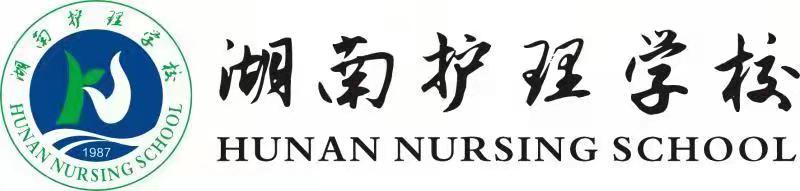 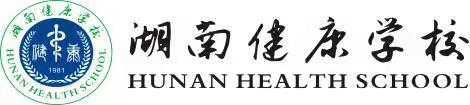 第五届运动会秩序册二0二一年十一月目录运动会组委名单·········  2运动会办事机构·········  2运动会裁判员名单········  3开幕式及闭幕式·········  4竞赛规则············  6  精神文明奖评比细则·······  7运动会安全应急预案·······  9竞赛日程············  14运动员名单···········  17 10.竞赛分组············  2411.校运动会最高纪录········  4312.场地示意图···········  45运动会组委名单主      任：郭正良 　　副  主  任：赖  青、周浪舟、李荣辉、曹淑媛、王  娟　　委      员：杨  武、杨毅群、范望波 运动会办事机构精神文明评比组组长：卞映梅组      员：学生会纪检部、宣传部 　　　宣传组组长：黄一俊组      员：广播站成员成绩公布组组长：佘新如组      员：向肖潇、学习部成员3人后勤组组长：范望波 　　组      员：陈光泉、刘  誉　器材组组长：何 双 　　组      员：体育部成员　　保卫组组长：刘玉娥　　组      员：护校队成员　　医疗救护组组长：王新军 　　组      员：肖泽民、赵森林　奖品组组长：刘君睿、郑璐瑶　　组      员：礼仪队成员　　摄  影  组：王 琦、记者团终点拉线员：赵福森、曾余　　　                     裁判员名单径赛裁判长：刘玉娥 　　　　计时主裁判：谭红福 计  时  员：刘  佳、姚凤莲、黄一俊、崔海镇、李依柳周  超、唐  凯、刘 锶、 孙  姣、陈雅美终点裁判长：刘玉娥 终点裁判员：蒋  英、 谢国鑫、王 琦、陈 姝、孙诗龙　终点记录长：王  茜 组      员：潘倩羽、高红霞发  令  员：吴少鹏赛前控制中心：　检录主裁判：崔炫刚检  录  员：何添玉、谭 艺、熊 飞、李邦豪田赛裁判长：王  娟跳远裁判员：肖  屹 、谭  毅实心球主裁判：黎  辉裁  判  员：车 艳、车晓芳跳绳主裁判：吴少鹏跳绳裁判员：王  娟、刘玉娥、谢国鑫、黄一俊、谭  毅周  超、谭红福、刘  锶、崔炫刚、黎  辉、郑璐瑶开 幕 式一、各队伍按顺序国旗方阵国旗班、校旗方阵2082班、裁判员方阵、（2071-2096、21097-21118），在食堂前集合（11月4日上午7:30)。 　　二、大会开始 　　三、裁判员、运动员入场四、升国旗、奏国歌 　　五、校长致开幕词 　　六、运动员代表宣誓七、裁判员代表宣誓八、校领导宣布比赛开始　　　　九、运动员退场准备比赛 　　主持人：曹淑媛解说员：广播站人员地  点：田径场时  间：2021.11.17  上午7:30　　闭幕式校领导宣布团体比赛成绩颁奖校领导总结四、闭幕主持人：曹淑媛时  间：2021.11.18  下午16:30地  点：学校田径场竞赛规则1.100米、200米、400米采用预赛、决赛分开的形式，预赛后各年级男子组取成绩前六名参加决赛；男子成绩按6、5、4、3、2、1积分；女子组分别取成绩前八名参加决赛；女子成绩取按8、7、6、5、4、3、2、1积分2.800米、1500米采用预决赛形式，男子组取成绩前六名按6、5、4、3、2、1积分；女子组分别取成绩前8名；成绩取按8、7、6、5、4、3、2、1积分3.实心球，投掷方法为投双手头上前掷实心球，以远度计算成绩；男子组成绩取前六名按6、5、4、3、2、1积分；女子组分别取成绩前八名；成绩按8、7、6、5、4、3、2、1积分4.跳远，脚尖不能超过起跳线。量取离起跳线最近的落点，以远度计算成绩；男子成绩取前六名按6、5、4、3、2、1积分；女子组分别取成绩前八名；成绩按8、7、6、5、4、3、2、1积分5.径赛一律采用站立式起跑，800、1500起跑均可抢道；6.跳绳要求：双脚起跳，双脚落地，限时1分钟。男子成绩取前六名按6、5、4、3、2、1积分；女子组分别取成绩前8名；成绩按8、7、6、5、4、3、2、1积分7.若项目冲突，田赛服从径赛，但要向田赛裁判员请假，待径赛结束后及时回田赛场地告知裁判员，再参加田赛比赛。8.打破纪录双倍积分。精神文明奖评比细则一、 班级风貌（30分） 　　1、班牌始终立起；1-5分； 　　2、人数：实到人数′应到人数15分； 　　3、文明卫生工作做得好，运动会结束能及时进行清扫、搬走课桌椅，地面无丢弃的果皮、纸屑、矿泉水瓶等杂物，1-10分。 　　二、组织参赛情况 　　1、发动及时，报名积极，交表迅速且无差错，5分，迟交扣1分，有差错扣1分。 　　2、重在参与，共5分，缺单项扣1分/项，缺团体扣2分/项 　　3、开幕式和闭幕式：按实际人数与应到人数差别计算（缺1人/分请假出示假条可不扣分）　　4、运动员按时到检录处点名并参加比赛5分，报名而未参加比赛的扣1分/人次，扣2分/团体项目。 　　5、积极撰写高质量的稿件：播出的稿子篇数×0.5分（15分封顶） 　　三、大会服务（据实记分，20分封顶） 　　1、服从大会组委会的调遣和安排任务，热心主动做好大会各项服务工作（纪律、裁判、器材、总记录、安全保卫、播音等），一人1分。 　　2、服从大会组委会的调遣和安排，主动承担大会临时大型任务，每一项加3分。 　　四、组织纪律（20分） 　　查实有下列违纪行为者扣分 　　1、冒名顶替，弄虚作假，每人次扣5分。　　2、不服从裁判，每人次扣2分。3、带跑每人次扣2分。4、打架斗殴每人次扣5分。 　　5、在竞赛场地踢球、打球、打闹不听从劝阻，每人次扣2分。 　　6、参加大会服务工作的同学未到位或未及时到位每人次扣2分。 7、班级所在地不干净，乱丢果皮纸屑者每次发现扣2分。　　五、好人好事（典型的人和事，影响较大） 　　1、拾金不昧1-5分。2、顽强拼搏，精神可嘉，1-5分。 　　3、其他好人好事，1-5分。 　　运动会安全应急预案为确保第五届运动会的安全、有序进行，确保参赛运动员人身安全，根据比赛场地、人员构成等实际情况，制度本预案。    一、成立安全领导小组   组  长：郭正良副组长：周浪舟、王新军、李荣辉、刘玉娥、吴少鹏成  员：各裁判员组长、各班班主任、医疗救护小组、安全保卫组二、安全应急组织机构及职责安全保卫组是整个应急救援工作的指挥中心，负责向上级部门报告和请示，负责协调应急期间各医疗救护队伍的运作，统筹安排各项应急行动，保证应急工作快速、有序、有效地进行。领导小组主要职责：1、指挥有关老师立即到达规定岗位，采取相对应的应对措施。2、安排老师开展相关的抢险排危或实施求救工作。3、根据需要对师生进行疏散，并根据事件性质，及时请上级有关部门。4、根据需要对现场采取控制措施。5、根据天气情况决定比赛是否正常进行。三 、赛前安全措施1、在全校师生中开展运动会安全教育活动，主要内容有：体育竞赛、道路交通、饮食卫生、事故处理等。2、各有关部门赛前组织部署比赛的安全防范措施，并进行场地、器材的安全检查。3、划定年级、班级休息区，并设立安全通道。4、召开班主任会议，布置比赛有关安全事宜：（1）各班比赛前，必须对参赛队员和观看学生进行健康调查，保证参赛队员必须是身体健康。（2）班级要召开专门会议，做好安全防范工作，如交通安全、饮食卫生、运动常识宣传教育等。 尤其要加强投掷运动员的安全教育，比赛期间严格听从裁判员统一安排（3）全体学生、教师和运动员要严格遵守大会要求，不得随意出入比赛场地，否则后果自负。5、召开裁判员培训工作会议，提出具体要求：（1）裁判员要严格执行田径竞赛裁判法，加强学习，提高安全防范能力。（2）裁判员要树立教育育人、服务育人、团结协作、安全第一的观念，裁判员要在比赛前对运动员进行安全教育。（3）比赛前，裁判员要认真细致地检查场地、器材，发现问题，及时和后勤组联系，更换器材，确保场地、器材使用安全。（4）裁判员要注意工作期间的交通安全、裁判工作中的自身安全和饮食卫生等。（5）出现突发事件时， 裁判员要服从安全工作领导小组的统一指挥，协助做好疏散和救护工作。（6）赛前各竞赛组要检查场地、器材情况，不合格的一律禁止使用。四、比赛期间的安全措施1、校门口由门卫和护校队负责，禁止一切闲杂人员进入学校和学生无故出学校。2、运动员比赛区和学生观看区安排学生会人员进行巡视，负责维护秩序，防止人员随意出入比赛场地。 班主任要管好比赛场外本班级的学生，避免学生参与不安全的活动。3、投掷赛场内安排专职安全员，并有明显的标识牌。4、比赛开始，检录员在检录处组织好各组比赛学生，检查服装、运动鞋、号码等，然后排队带领运动员到比赛场地，将运动员交给裁判长，并协助维护比赛场地秩序。5、各比赛场地防范措施（1）起点处（ 100米、200米、400米、800米、1500米）：裁判员安排运动员分组逐一进行比赛， 防止运动员站位无序、 注意力不集中等造成摔伤、踩伤等，同时维护起点周边的秩序，防止人员随意穿越跑道。检录员协助做好安全防范工作。（2）跑道处：安排检查员在比赛时观察运动员状况，防止其他人员随意穿越跑道和一些影响比赛的行为发生。出现危险时及时上前救护，并请大会医生现场救治。（3）终点处（ 100米、200、400、800米、1500米）：裁判员维护终点处比赛秩序，防止其他人员影响比赛，对运动员出现的疲劳、受伤情况进行指导放松和请医生现场救护。裁判员协助做好安全防范工作。（4）参加1500米以上项目比赛的学生终点要有2名学生负责保护。（5）投掷场地（实心球）：至少安排两名老师在比赛时维护秩序，组织人员疏散， 防止其他人员进入投掷区，出现突发事件时， 裁判员及时上报组委会和开展救护工作。投掷区边线5-10米处设立标志牌，禁止人员穿行。比赛时，裁判员要求运动员在指定区域内等候比赛，待裁判员点名后方可取器械，裁判员确定投掷区内安全时，发出投掷的指令，运动员才可将器械投出，然后回到指定位置；被投出的器械必须由裁判员组织捡送到指定地点，不得向回投掷。（6）跳远场地：裁判员随时检查比赛场地设施情况， 安排运动员逐一进行比赛，防止运动员站位无序、	注意力不集中等造成摔伤、踩伤、扭伤等，同时维护周边的秩序防止人员随意走动，影响 运动员比赛。检录员协助做好安全防范工作，出现突发事件时，及时上报组委会和现场救护，维护秩序工作。（7）其他比赛项目的组织者也要以安全第一的观念贯穿整个比赛过程。6、安全工作领导小组成员以及相关工作人员于赛前二十分钟到岗，直至比赛顺利结束方可离开（中途离开必须经组长同意）7、比赛中全体教师均一岗双责，既负有工作职责又负有安全职责。五、比赛期间应急工作措施比赛期间一旦发生突发性事件，安全工作领导小组成员必须立即做出反应，及时了解和分析事件的起因和发展态势，采取措施控制事件的持续时间和影响范围，将损失降低到最小限度。运动员出现挫伤、扭伤、肌肉拉伤等一般性损伤时，裁判长要立即请医务人员到现场医治。2、一旦运动员出现剧烈呕吐、眩晕、骨折、休克等较重症状时，要采取以下措施：（1）各组安全员或裁判长、	检录员要立即向安全工作领导小组报告。（2）领导小组组长立即派医护人员到现场救护。 （3）安全保卫组长负责用电话与医院联系，做好抢救的准备工作。各班安排专人护送伤者到医院救治。3、一旦出现人群拥挤、踩踏或更为严重的情况时采取以下措施：（1）安全工作领导小组组长立即向中心校，镇人民政府主要领导汇报情况，并做好人员疏散、维护秩序、救护等组织工作。（2）相关工作人员应迅速安排人力做好人员疏散和现场秩序维护工作，同时与医院取得联系。医务人员立即赶到现场抢救。（3）裁判和工作人员等要服从学校安全领导小组的统一安排，协助做好就职就位和秩序维护工作。六、疫情防控与突发公共卫生事件应急预案1.在疫情防控的期间，凡是师生出现发热、咳嗽、咽痛、胸闷、呼吸困难、乏力、恶心呕吐、腹泻、结膜炎、肌肉酸痛等症状的，均作为新型冠状病毒感染可疑症状，不论涉及多少人员，均第一时间启动应急预案，暂时隔离疑似人员和密切接触人员，并协调医疗疾控部门迅速确诊疑似人员是否感染新型冠状病毒。根据确诊情况再采取相应措施。2. 突发情况发生后，学校领导与各相关部门负责人要立即深入一线，掌握情况，开展工作，控制局面。相关职能部门要主动作为，相互配合，不留空档，形成部门联动、群防群控的工作格局。3. 具体的实施方案见学校的疫情防控与突发公共卫生事件应急预案。七、其他注意事项1、我校第五届运动会，重在参与，发扬“团结、友谊、拼搏”的精神，尊重裁判，尊重对方，赛出风格，赛出水平。 　　2、严格遵守运动会各项规章制度，遵守赛场纪律，服从领导，听从指挥，非当场比赛的运动员不得在场内逗留围观。 　　3、运动员必须佩戴号码布于赛前十五分钟到达检录处（见比赛场地示意图）检录，检录后由裁判员统一带入运动场，三次点名不到者，作弃权处理。 　　4、不准冒名顶替，如不按竞赛规程要求参加比赛者，一经查出，成绩无效，同时取消参加精神文明评比资格并大会点名批评。 　　5、裁判员要严格履行职责，做到严肃认真、公正、准确，提前十分钟到达检录点或比赛场地，决赛名次都要记载并及时公布。 　　6、所有裁判员、运动员、工作人员要自觉爱护场内设施、保持场内卫生，不吸烟、不吃口香糖、槟榔和零食、不乱丢纸屑和果皮、不穿钉鞋和皮鞋进入运动场、不损坏草皮、不乱涂乱画、不翻越栏杆、不骑单车入运动场。 　　7、友谊第一、比赛第二、团结友爱，互相学习，各班积极向广播站投稿，搞好通讯报道工作，报道班上及赛场上的好人好事及积极向上的精神风貌。 　　8、切实加强安全措施，做好赛前准备活动，不追逐打闹，杜绝各类事故发生。 　　9、临时请假须经班主任同意学工处批准。 　　10、各班在10月28日下午5:00前将各班开幕式解说稿交至广播站人员，要求：控制在50字以内，内容简练、体现班级团结向上的精神、弘扬当代青年学生精神风貌。八、适用范围本预案适用于运动会体育预赛与决赛全过程。竞赛日程2021年11月17日 上午8：302021年11月17日 下午14：002021年11月18日 上午8：30运动员名单2071班：001李淑贤    002尹  晴     003杨贝贝    006彭  宇    818李可一819李子怡    820万韩宇     821陈  然    822罗欣雨    823杨娜姿824刘 梅     825谭宏娟     826李其宴    827张  和    828贺鹏飞829郝 聶     830邱李乐2072班：008杨  芳    009李芷佳     010刘雅琴   011龙雨嫣     012刘丽萍013张雨婷    014杨楚韵     015何义伟   016曾  钰     017朱梓瑄  019刘  诚    021徐有为 2073班：022李  艺    023胡子怡     024冯青力    026谭秋月     027彭聪梅                 028肖玉龄    029杨雨洁     031高  琪2074班：033王玉莹   034李丹妮    035汪 萍       036唐乙翠   037 陈冬艳         039刘子航   040吴羿弦    041肖立强      042 谭  伟2075班：043欧 杏    044杨 爽      045覃雅若     046陈美伊      047侯玉娟048徐 冉    051刘 洁      052郑 红      053王  倩      054李心怡     055肖 萌    056朱怡鸣     057刘 聪      058江  远     059李夏新南  060陈 豫2076班：061汪 琳      062张芥芝        063曹卿朵     064李 瑶     065唐雅莉066张宇欣     067朱  璇        068刘艺茹     070曹宇婷    072杨  聪      073陈超2077班：074杨天姿      075雷观梅        078杨紫依    079谷 欢    080严 琪 081李婷婷      082陈敏          085章倩      086陈 阳    087莫晶晶  088徐  磊      089周文佳        090钟敏浚    091曹文翰   092陶泽宇 2078 班：094李  琴      096马若婷     097周盼盼       099曹宇琴    100刘慧娟        101苏钰玲      102刘芷莹     104周紫薇       105符嘉仪    106向  镯   107吴秀云     108王 浩2079班：109李睿轩      110阳 媞       111刘露路       112王玉艳   113申  懿 114熊友英      115赖 静       116龙  璇       117胡  秀   118袁炜煜 120曹海辉      121申 讯       122谭捷宇       123邓小龙2080班：124雷慧玲      125付 敏      126张滋琦     127汤朕岩     128黄冬琴129杜思宇      130谢银娟    131赵金燕     132周锎源     133彭岳平 134叶鑫宇      135陈 武      136张远方 2081班：137 彭炜堰     138刘思怡     139 邱丹丹    140 肖宇洁     141 周雪晴   142 侯雪梅     143马朵尔     145 杨仪凡    147 石雅萱     148 彭  巧   149 龙  超     150 龙靖渊     151张展为    152 蒋青林     154何慕天2082班：156 赖家豪     157田湘皖     158孙劲轩    159 彭立志    160 肖建宇161 薛逸尘     162单宇鑫     163张尹凯    165 曾令华    167车名申2083班：168陈 琴       169贺灿      170何佳宜     171易 萱      172陈智园     173葛 珂       175谢佩婷    176吴羞月     177周广烨     178 沈逸舟2084班：179 彭暄怡     180李寒慧       181向睿涵      182 陈裕祺    183 龚杨荟 184 黄炎婷     185曹诗涵       186刘珑        187余涵秀    188朱亮菲 189 郭  威     190刘智楠       191黄国强2085班：192 罗思蕊   193 黄佳欣   194 许雪玉   196 龚国凤   197 刘惺宇   198 彭晶铭   199 刘涵滟   201 吴暇     202 徐  慧   203 许雅婷204 胡云嘉   206 田尹     211 李小珍   215 胡运峰   216 左博一   217 蔡欧斌2086班：218莫  昀     219李 婷      220王 瑾        222李思其      223苟旭       225马英姿     226干曼       227张会莉       228罗  欣      229高丹  230陈雨晴     231胡诗琪     232曹晶薇       233彭育东      234刘鹏  235林科宇     236张家豪     237李 强        238苏志坚      239向启茂2087班：240余紫娟    241李雪琼     242杨祖怡    608邓思琪      243蒋叶赞       245杨梓均    246邬书怡     247 李 顺     248龙柏发     249李胜  250文卓豪    251贺勇强     252 邓松2088班：253杨秒林    254谷旭婷      256李芸惠       247邹好钰     258骆雅楠 259谭梦怡    260雷丽婷       261邱湘        262滕 奕      264谢苗苗 265吴雨暄    268胡美琪       269陈高强      270戴圆华     273谢伟     274江志伟     275陈泽宇 2089班：277张楚怡    279汤仁芳       281李美晴      282余田野     283黎晨宇 284唐奇鑫    285胡乐         286吴  燕      287刘  艳     288黎以豪 289伏佳立2090班：290夏儒柳     291肖 香      293曹慧敏       295周诗宇     297罗雅婷 298谭  尧     299张紫嫣     318王思凤       319华静怡     320兰  慧 321谢玉林     323刘香宁     325张 湃        326刘圣彬     327唐  翔 328史奇弘     329王智鹉   2091班：330胡婧怡      331易沁雨       332杨若冰      333田晓程   334刘思佳335萧添添      337 张 尚      338陈阳园       340 唐 亮    341骆佳明 342张师远      343朱麒         344李浩达      345陈燚     347骆佳辉2092班：348龚晶晶      350张文丽      352张紫丹     353刘瑾璇    354刘杰宇 355谢  颖      356彭晶晶      357陈国湘     360伍佳焱    361刘 直2093班：362王孟平       364喻思源      365江玲玲       841黄珍妮  842刘星宜843周明轩       844石晓萱      845蒋淼         846钟更兴  847吴佳豪848李乾广2094班：366龚星         367钟欢怡      368黎宇晴      369陈若凡    370张婕 371王帆         372洪   艳     373彭  澳      374谷晓萌    375王思源 376彭微         377周   晶     378康魏娟      379徐 娜2095班：380肖碧琪       381尹美玉      382蒲金梯     383王海月  384陶婷香385罗环萍       386罗翠云      387杨芳婷     389石棚霖  390彭军  391刘珈宏       392谢容        393朱响       397赵東    398刘一林2096班：399张利荣      401陈芷宁      402蒋瀛莹    405刘美艳     406戴巧 407朱怡萱      408李秀媛       409陈虹      410陈宇宣    411夏煊 412肖  磊       413刘鑫        414胡烨熙      416杨越    417刘星 418牛轩护理21097：441夏颖娟      442胡谢敏        443楚馨琳    444余盼     445刘亚丽  446黄琦        447李冰玲        450郑喧      451李梦菲   452赵玉蝶 453谭艺        454朱思怡        455余添瑞    456陈建伟   458雷毅凡   460李亚希      416尹帮忠        462周星宇 护理21098班：516刘林伶       518王丽娜      519陈佳思     520赵叶      521李肖果 522青缨如       525杨玉灵      526谭梦玲     528周莉湘    529邓 薇  530杨幸禹       531彭思颖      532何致远     533黄新康    534吴佩钱  535龙  典       536张万礼      537易炜民 护理21099班：538涂顺耀      539邓茜文       540向文霞      541蒲紫盈  542王宠研 543司徒晴仪    544易琬孜       545贺悦娜      546蔡园    547谌水凤 548伍曦       550赵振升       551彭航涛    553姚凌斌   554陈代勇 555王志恒      557王江华      558唐云超    831候先浩 护理21100班：560贺紫彤     561蔡雨萱        562李思涵      563朱林洁   564欧于冰 565石  盼     566徐艳洁        567杨雅洁       823戴勋丽 833邓李娜     571刘慧敏        572石心怡      573李  毅   574罗亦城  575陈奕喆     576李威          834曾聪        578文翔     579谭泽龙 580刘金彪     581曾宇          835吴稀桐      836龙杰护理21101班：583蒋素倩     589蔡水晶       837蔡晨晨    838赵湘楠    839黄灿辉  593陈芝颖     594曹  盈       595熊菲菲    596陈佳梦    840甘思甜598李佳瑶     599李张玲       600邓  浪    601明 阳     602戴富文  603黄熙隆     604何子贤       605张舜 护理21102班：606李平安         607张慧仪     610谷美洁    612熊依枚   614吴倩俣 615陈嘉怡         616邓艾雅     617过一慧    618谭雅萱   619刘  欣 620黎依姿         621 熊奕舒    622邓子冉    623姚骏腾    624李优睦护理21103班：625李  婷        626胡 琼      627曹碧绒     628赵佳敏  629刘珉君 587印依琳        630艾誉庭      631王传鑫    588刘朝阳  817肖文升 633田  坤        634黄泓斌      635莫小豪 护理21104班：636唐思艳        367戴馨媛      638张巧凤    639陈梓煜   640谷杰 641彭文婧         642田海容      643李茜茜   644包家俊   645段玉豪 646伍清泉 护理21105班：647李 晴        648彭思雨     649李紫依    650周美琪    652钟 卓               654伍秀文       656陈清怡     657张飞娴    658覃霜坪    659向泽耀       660胡雯雅     661熊仁俊    663唐皓翔    664邓翼云       666谢富先     667于斌鑫    668陈景航 护理21106班：669张遇愉       670刘慧欣       671胡艳秋    672李霞     673张雅岚 674陈梓仪       675林雅萱       676吴圣佳    677杨欣蕊   678周筱蝶 679季雅洁       680麻玲芳       681李益源    682徐运政   683曾睿智 684陈顺平       685蒋国洋       686文乐禧    687江  成   688 罗梓荣 护理21107班：689项明珠        690易思羽      609宁梦洁    691仇梓钰    692许怡婷 693狄杉婷        694袁斯宇      695谢金禹    696曾米雪    697王亚萱698陈佳怡        699唐依柔      700陈芝辉    701叶斌 护理21108班：702胡慧鑫      703袁佳凤      704封珍      705蒋倩倩    706李欣语 707周乐        708钟雅怡      709刘紫云     710王喆     711李雪霏 713刘辉        714彭卓        715覃鑫护理21109班：716谭 湘         717邓娅婧     718刘慧仪    719漆荣余   720卓佳园 721何 纯         722杨阑芝     723戴丁芳    724瞿秋月   725杨 燕 726孙紫怡        728高莎      729邓虚怀   730邓雄乐 731夏皓俊        732何灏轩     733曾俊宇    734蓝子杰护理21110班：735尹思彤        736龙晓微      737周亿慧     738姚紫嫣   739汤倩 740皮玉露         741李想       742谢利萍     743全静妮   744尹晶 745李鸿利         746奠哨旺     747李书航     748钟伟涛   749宋超 750谭本松         751何添意     752张金超     753彭臣护理21111班：754朱雅         755邓一佳      756康欣洁    757刘慧      758杜敏芳 759陈雨婷       761张海虹      762黄  汝    763生艺珂    764蒋红 765李文琳       766胡罗华林    767杨   熙   768朱文杰    769唐卜 770黄财炎护理21112班：771刘海洋      772周宇成       773徐子钰      774李玉莲  775刘圆776肖雨轩      777黄微微       778宾槐旺      779彭俊东护理21113班：780全淑梅      781黎 颖       783李冰     784卢冰鑫   785彭海燕      786叶宇辉      787李曼莉     788钟怡佳   789刘艺梅 790毛万发      791吴克炼      792尹  可     793朱双栋   794赖佳祺 795唐诰哲      796张长荣      797刘 昊护理21114班：798刘佳兴       799张惠      800龚思婕     801葛姿      802胡碧华803寇孟雨       804陈 怡      805彭余姚     806朱志婷    807欧曾菊 808王 渺        809胡墨君    810况阳茂     811邓星东    812彭磊  813李丁龙       814 朱聪慧   815梁圃榕      816林庭鹏中药 21115：493宋玉芬     494丁婧男      495谭红丽     496谢玉婷      497张姣梅 498刘思涵     499朱馨怡      500王倩       501曹思雨      502陈璟瑄 503叶敏慧     504黄玉荣      506邱俊杰     507陈星        508袁驰凯509李浩然     510石维健      511刘翔       512林世进      513吕伟彬 514胡优       515吴永荣康复21116： 419覃薇霖     420詹恩彤       421赖心兰    422袁雅洁     423刘乘辰  424罗梓源     425叶莉婷       426徐慧琳    427谭雨欣     428李  过    429罗华夷     430罗蓬清       432李帮豪    433向俊杰     434唐浩明  435雷纯富     436文心龙       437许望林    440刘天赐中医护理21117：463刘紫怡      464彭  丹       465漆林锦     466钟 珍    467 陈钰爽 468苏曼婷      470张楚阳       471龙欣怡     472毛自荐   474喻锦杰475杨雨峰      477刘登科       478唐子强     479康晓强服装21118：480曾静雯    481邱蔚沛       482罗乐      483胡安妮    484舒雅雯   485卢  灿    486戴心怡       487文善敏    488吴娇燕    489马艺萌  490孟美欢    491郑成         492龚涵 竞赛分组表湖南护理学校、湖南健康学校校运会最高纪录 比赛场地示意图（一）东比赛场地示意图（二）赛序场序号时间比赛项目组数备注118:302020级男子100米预赛5222020级女子100米预赛10332021级男子100米预赛8442021级女子100米预赛10比赛组数统计比赛组数统计比赛组数统计100米33约60min558:302020级男子跳远预决赛1662020级女子跳远预决赛1772021级男子跳远预决赛1882021级女子跳远预决赛1比赛组数统计比赛组数统计比赛组数统计跳远4约90min998:302020级男子实心球预决赛110102020级女子实心球预决赛111112021级男子实心球预决赛112122021级女子实心球预决赛1比赛组数统计比赛组数统计比赛组数统计实心球4约180min131310：302020级女子800米预决赛514142021级女子800米预决赛415911:002020级男子1500米预决赛116102021级男子1500米预决赛3比赛组数统计比赛组数统计比赛组数统计800、1500米13约60min赛序场序号时间比赛项目组数人数17114：002020级男子200米预赛51822020级女子200米预赛111932021级男子200米预赛72042021级女子200米预赛9比赛组数统计比赛组数统计比赛组数统计200米32约180min21515:002020级男子400米预赛42262020级女子400米预赛92372021级男子400米预赛32482021级女子400米预赛10比赛组数统计比赛组数统计比赛组数统计400米26约60min251116:002020级女子一分钟跳绳426122020级男子一分钟跳绳227132021级女子一分钟跳绳428142021级男子一分钟跳绳2比赛组数统计比赛组数统计比赛组数统计一分钟跳绳12约60min赛序场序号时间比赛项目组数人数2918:302020级男子100米决赛23022020级女子100米决赛23132021级男子100米决赛23242021级女子100米决赛2比赛组数统计比赛组数统计比赛组数统计100米8约30min3359:102020级男子200米决赛23462020级女子200米决赛23572021级男子200米决赛23682021级女子200米决赛1比赛组数统计比赛组数统计比赛组数统计200米8约40min37910:102020级男子400米决赛238102020级女子400米决赛239112021级男子400米决赛240122021级女子400米决赛2比赛组数统计比赛组数统计比赛组数统计400米8约30min411110:502020级女子20*50迎面接力642122021级女子20*50迎面接力6比赛组数统计比赛组数统计比赛组数统计20*50迎面接力12约60min2020级女子100米第一组2020级女子100米第一组2020级女子100米第一组2020级女子100米第一组2020级女子100米第一组2020级女子100米第一组2020级女子100米第一组2020级女子100米第一组2020级女子100米第一组2020级女子100米第一组2020级女子100米第一组2020级女子100米第一组2020级女子100米第一组2020级女子100米第一组2020级女子100米第一组2020级女子100米第一组2020级女子100米第一组2020级女子100米第一组2020级女子100米第一组2020级女子100米第一组2020级女子100米第一组2020级女子100米第一组003003003010010010010022022022022022036036036036036036401401401401401401401401401杨贝贝杨贝贝杨贝贝刘雅琴刘雅琴刘雅琴刘雅琴李艺李艺李艺李艺李艺唐乙翠唐乙翠唐乙翠唐乙翠唐乙翠唐乙翠陈芷宁陈芷宁陈芷宁陈芷宁陈芷宁陈芷宁陈芷宁陈芷宁陈芷宁2020级女子100米第二组2020级女子100米第二组2020级女子100米第二组2020级女子100米第二组2020级女子100米第二组2020级女子100米第二组2020级女子100米第二组2020级女子100米第二组2020级女子100米第二组2020级女子100米第二组2020级女子100米第二组2020级女子100米第二组2020级女子100米第二组2020级女子100米第二组2020级女子100米第二组2020级女子100米第二组2020级女子100米第二组2020级女子100米第二组2020级女子100米第二组2020级女子100米第二组2020级女子100米第二组2020级女子100米第二组2020级女子100米第二组2020级女子100米第二组2020级女子100米第二组823823823011011011011023023023023023043043043043043043380380380380380380380380380杨娜姿杨娜姿杨娜姿龙雨嫣龙雨嫣龙雨嫣龙雨嫣胡子怡胡子怡胡子怡胡子怡胡子怡欧杏欧杏欧杏欧杏欧杏欧杏肖碧琪肖碧琪肖碧琪肖碧琪肖碧琪肖碧琪肖碧琪肖碧琪肖碧琪2020级女子100米第三组2020级女子100米第三组2020级女子100米第三组2020级女子100米第三组2020级女子100米第三组2020级女子100米第三组2020级女子100米第三组2020级女子100米第三组2020级女子100米第三组2020级女子100米第三组2020级女子100米第三组2020级女子100米第三组2020级女子100米第三组2020级女子100米第三组2020级女子100米第三组2020级女子100米第三组2020级女子100米第三组2020级女子100米第三组2020级女子100米第三组2020级女子100米第三组2020级女子100米第三组2020级女子100米第三组2020级女子100米第三组2020级女子100米第三组2020级女子100米第三组052052052075075075075096096096096096115115115115115115399399399399399399399399399郑红郑红郑红雷观梅雷观梅雷观梅雷观梅马若婷马若婷马若婷马若婷马若婷赖静赖静赖静赖静赖静赖静张利荣张利荣张利荣张利荣张利荣张利荣张利荣张利荣张利荣2020级女子100米第四组2020级女子100米第四组2020级女子100米第四组2020级女子100米第四组2020级女子100米第四组2020级女子100米第四组2020级女子100米第四组2020级女子100米第四组2020级女子100米第四组2020级女子100米第四组2020级女子100米第四组2020级女子100米第四组2020级女子100米第四组2020级女子100米第四组2020级女子100米第四组2020级女子100米第四组2020级女子100米第四组2020级女子100米第四组2020级女子100米第四组2020级女子100米第四组2020级女子100米第四组2020级女子100米第四组2020级女子100米第四组2020级女子100米第四组2020级女子100米第四组074074074094094094094109109109109109132132132132132132291291291291291291291291291杨天姿杨天姿杨天姿李琴李琴李琴李琴李睿轩李睿轩李睿轩李睿轩李睿轩周锎源周锎源周锎源周锎源周锎源周锎源肖香肖香肖香肖香肖香肖香肖香肖香肖香2020级女子100米第五组2020级女子100米第五组2020级女子100米第五组2020级女子100米第五组2020级女子100米第五组2020级女子100米第五组2020级女子100米第五组2020级女子100米第五组2020级女子100米第五组2020级女子100米第五组2020级女子100米第五组2020级女子100米第五组2020级女子100米第五组2020级女子100米第五组2020级女子100米第五组2020级女子100米第五组2020级女子100米第五组2020级女子100米第五组2020级女子100米第五组2020级女子100米第五组2020级女子100米第五组2020级女子100米第五组2020级女子100米第五组2020级女子100米第五组2020级女子100米第五组133133133139139139139176176176176176183183183183183183368368368368368368368368368彭岳平彭岳平彭岳平邱丹丹邱丹丹邱丹丹邱丹丹吴羞月吴羞月吴羞月吴羞月吴羞月龚杨荟龚杨荟龚杨荟龚杨荟龚杨荟龚杨荟黎宇晴黎宇晴黎宇晴黎宇晴黎宇晴黎宇晴黎宇晴黎宇晴黎宇晴2020级女子100米第六组2020级女子100米第六组2020级女子100米第六组2020级女子100米第六组2020级女子100米第六组2020级女子100米第六组2020级女子100米第六组2020级女子100米第六组2020级女子100米第六组2020级女子100米第六组2020级女子100米第六组2020级女子100米第六组2020级女子100米第六组2020级女子100米第六组2020级女子100米第六组2020级女子100米第六组2020级女子100米第六组2020级女子100米第六组2020级女子100米第六组2020级女子100米第六组2020级女子100米第六组2020级女子100米第六组2020级女子100米第六组2020级女子100米第六组2020级女子100米第六组137137137169169169169181181181181181112112112112112112331331331331331331331331331彭炜堰彭炜堰彭炜堰贺灿贺灿贺灿贺灿向睿涵向睿涵向睿涵向睿涵向睿涵罗思蕊罗思蕊罗思蕊罗思蕊罗思蕊罗思蕊易沁雨易沁雨易沁雨易沁雨易沁雨易沁雨易沁雨易沁雨易沁雨2020级女子100米第七组2020级女子100米第七组2020级女子100米第七组2020级女子100米第七组2020级女子100米第七组2020级女子100米第七组2020级女子100米第七组2020级女子100米第七组2020级女子100米第七组2020级女子100米第七组2020级女子100米第七组2020级女子100米第七组2020级女子100米第七组2020级女子100米第七组2020级女子100米第七组2020级女子100米第七组2020级女子100米第七组2020级女子100米第七组2020级女子100米第七组2020级女子100米第七组2020级女子100米第七组2020级女子100米第七组2020级女子100米第七组2020级女子100米第七组2020级女子100米第七组198198198228228228228254254254254254277277277277277277彭晶铭彭晶铭彭晶铭罗欣罗欣罗欣罗欣谷旭婷谷旭婷谷旭婷谷旭婷谷旭婷张楚怡张楚怡张楚怡张楚怡张楚怡张楚怡2020级女子100米第八组2020级女子100米第八组2020级女子100米第八组2020级女子100米第八组2020级女子100米第八组2020级女子100米第八组2020级女子100米第八组2020级女子100米第八组2020级女子100米第八组2020级女子100米第八组2020级女子100米第八组2020级女子100米第八组2020级女子100米第八组2020级女子100米第八组2020级女子100米第八组2020级女子100米第八组2020级女子100米第八组2020级女子100米第八组2020级女子100米第八组2020级女子100米第八组2020级女子100米第八组2020级女子100米第八组2020级女子100米第八组2020级女子100米第八组2020级女子100米第八组2020级女子100米第八组2020级女子100米第八组223223223240240240240256256256256256279279279279279279荀旭荀旭荀旭余紫娟余紫娟余紫娟余紫娟李荟惠李荟惠李荟惠李荟惠李荟惠汤仁芳汤仁芳汤仁芳汤仁芳汤仁芳汤仁芳2020级女子100米第九组2020级女子100米第九组2020级女子100米第九组2020级女子100米第九组2020级女子100米第九组2020级女子100米第九组2020级女子100米第九组2020级女子100米第九组2020级女子100米第九组2020级女子100米第九组2020级女子100米第九组2020级女子100米第九组2020级女子100米第九组2020级女子100米第九组2020级女子100米第九组2020级女子100米第九组2020级女子100米第九组2020级女子100米第九组2020级女子100米第九组2020级女子100米第九组2020级女子100米第九组2020级女子100米第九组2020级女子100米第九组2020级女子100米第九组2020级女子100米第九组2020级女子100米第九组2020级女子100米第九组290290290330330330330348348348348348369369369369369369夏儒柳夏儒柳夏儒柳胡婧怡胡婧怡胡婧怡胡婧怡龚晶晶龚晶晶龚晶晶龚晶晶龚晶晶陈若凡陈若凡陈若凡陈若凡陈若凡陈若凡2020级女子200米第一组2020级女子200米第一组2020级女子200米第一组2020级女子200米第一组2020级女子200米第一组2020级女子200米第一组2020级女子200米第一组2020级女子200米第一组2020级女子200米第一组2020级女子200米第一组2020级女子200米第一组2020级女子200米第一组2020级女子200米第一组2020级女子200米第一组2020级女子200米第一组2020级女子200米第一组2020级女子200米第一组2020级女子200米第一组2020级女子200米第一组2020级女子200米第一组2020级女子200米第一组2020级女子200米第一组2020级女子200米第一组2020级女子200米第一组2020级女子200米第一组2020级女子200米第一组819819819024024024024036036036036036044044044044044044 李子怡   李子怡   李子怡  冯青力冯青力冯青力冯青力唐乙翠唐乙翠唐乙翠唐乙翠唐乙翠杨爽杨爽杨爽杨爽杨爽杨爽2020级女子200米第二组2020级女子200米第二组2020级女子200米第二组2020级女子200米第二组2020级女子200米第二组2020级女子200米第二组2020级女子200米第二组2020级女子200米第二组2020级女子200米第二组2020级女子200米第二组2020级女子200米第二组2020级女子200米第二组2020级女子200米第二组2020级女子200米第二组2020级女子200米第二组2020级女子200米第二组2020级女子200米第二组2020级女子200米第二组2020级女子200米第二组2020级女子200米第二组2020级女子200米第二组2020级女子200米第二组2020级女子200米第二组2020级女子200米第二组2020级女子200米第二组2020级女子200米第二组820820820026026026026037037037037037046046046046046046万韩宇万韩宇万韩宇谭秋月谭秋月谭秋月谭秋月陈冬艳陈冬艳陈冬艳陈冬艳陈冬艳陈美伊陈美伊陈美伊陈美伊陈美伊陈美伊2020级女子200米第三组2020级女子200米第三组2020级女子200米第三组2020级女子200米第三组2020级女子200米第三组2020级女子200米第三组2020级女子200米第三组2020级女子200米第三组2020级女子200米第三组2020级女子200米第三组2020级女子200米第三组2020级女子200米第三组2020级女子200米第三组2020级女子200米第三组2020级女子200米第三组2020级女子200米第三组2020级女子200米第三组2020级女子200米第三组2020级女子200米第三组2020级女子200米第三组2020级女子200米第三组2020级女子200米第三组2020级女子200米第三组2020级女子200米第三组2020级女子200米第三组2020级女子200米第三组062062062079079079079097097097097097109109109109109109张芥芝张芥芝张芥芝谷欢谷欢谷欢谷欢周盼盼周盼盼周盼盼周盼盼周盼盼李睿轩李睿轩李睿轩李睿轩李睿轩李睿轩2020级女子200米第四组2020级女子200米第四组2020级女子200米第四组2020级女子200米第四组2020级女子200米第四组2020级女子200米第四组2020级女子200米第四组2020级女子200米第四组2020级女子200米第四组2020级女子200米第四组2020级女子200米第四组2020级女子200米第四组2020级女子200米第四组2020级女子200米第四组2020级女子200米第四组2020级女子200米第四组2020级女子200米第四组2020级女子200米第四组2020级女子200米第四组2020级女子200米第四组2020级女子200米第四组2020级女子200米第四组2020级女子200米第四组2020级女子200米第四组2020级女子200米第四组2020级女子200米第四组080080080106106106106113113113113113125125125125125125严琪严琪严琪向镯向镯向镯向镯申懿申懿申懿申懿申懿付敏付敏付敏付敏付敏付敏2020级女子200米第五组2020级女子200米第五组2020级女子200米第五组2020级女子200米第五组2020级女子200米第五组2020级女子200米第五组2020级女子200米第五组2020级女子200米第五组2020级女子200米第五组2020级女子200米第五组2020级女子200米第五组2020级女子200米第五组2020级女子200米第五组2020级女子200米第五组2020级女子200米第五组2020级女子200米第五组2020级女子200米第五组2020级女子200米第五组2020级女子200米第五组2020级女子200米第五组2020级女子200米第五组2020级女子200米第五组2020级女子200米第五组2020级女子200米第五组2020级女子200米第五组2020级女子200米第五组129129129138138138138175175175175175179179179179179179杜思宇杜思宇杜思宇刘思怡刘思怡刘思怡刘思怡谢佩婷谢佩婷谢佩婷谢佩婷谢佩婷彭暄怡彭暄怡彭暄怡彭暄怡彭暄怡彭暄怡2020级女子200米第六组2020级女子200米第六组2020级女子200米第六组2020级女子200米第六组2020级女子200米第六组2020级女子200米第六组2020级女子200米第六组2020级女子200米第六组2020级女子200米第六组2020级女子200米第六组2020级女子200米第六组2020级女子200米第六组2020级女子200米第六组2020级女子200米第六组2020级女子200米第六组2020级女子200米第六组2020级女子200米第六组2020级女子200米第六组2020级女子200米第六组2020级女子200米第六组2020级女子200米第六组2020级女子200米第六组2020级女子200米第六组2020级女子200米第六组2020级女子200米第六组2020级女子200米第六组140140140182182182182193193193193193225225225225225225肖宇洁肖宇洁肖宇洁陈裕祺陈裕祺陈裕祺陈裕祺黄佳欣黄佳欣黄佳欣黄佳欣黄佳欣马英姿马英姿马英姿马英姿马英姿马英姿2020级女子200米第七组2020级女子200米第七组2020级女子200米第七组2020级女子200米第七组2020级女子200米第七组2020级女子200米第七组2020级女子200米第七组2020级女子200米第七组2020级女子200米第七组2020级女子200米第七组2020级女子200米第七组2020级女子200米第七组2020级女子200米第七组2020级女子200米第七组2020级女子200米第七组2020级女子200米第七组2020级女子200米第七组2020级女子200米第七组2020级女子200米第七组2020级女子200米第七组2020级女子200米第七组2020级女子200米第七组2020级女子200米第七组2020级女子200米第七组2020级女子200米第七组2020级女子200米第七组241241241257257257257194194194194194231231231231231231李雪琼李雪琼李雪琼邹好钰邹好钰邹好钰邹好钰许雪玉许雪玉许雪玉许雪玉许雪玉胡诗琪胡诗琪胡诗琪胡诗琪胡诗琪胡诗琪2020级女子200米第八组2020级女子200米第八组2020级女子200米第八组2020级女子200米第八组2020级女子200米第八组2020级女子200米第八组2020级女子200米第八组2020级女子200米第八组2020级女子200米第八组2020级女子200米第八组2020级女子200米第八组2020级女子200米第八组2020级女子200米第八组2020级女子200米第八组2020级女子200米第八组2020级女子200米第八组2020级女子200米第八组2020级女子200米第八组2020级女子200米第八组2020级女子200米第八组2020级女子200米第八组2020级女子200米第八组2020级女子200米第八组2020级女子200米第八组2020级女子200米第八组2020级女子200米第八组258258258281281281281293293293293293330330330330330330骆雅楠骆雅楠骆雅楠李美晴李美晴李美晴李美晴曹慧敏曹慧敏曹慧敏曹慧敏曹慧敏胡婧怡胡婧怡胡婧怡胡婧怡胡婧怡胡婧怡2020级女子200米第九组2020级女子200米第九组2020级女子200米第九组2020级女子200米第九组2020级女子200米第九组2020级女子200米第九组2020级女子200米第九组2020级女子200米第九组2020级女子200米第九组2020级女子200米第九组2020级女子200米第九组2020级女子200米第九组2020级女子200米第九组2020级女子200米第九组2020级女子200米第九组2020级女子200米第九组2020级女子200米第九组2020级女子200米第九组2020级女子200米第九组2020级女子200米第九组2020级女子200米第九组2020级女子200米第九组2020级女子200米第九组2020级女子200米第九组2020级女子200米第九组2020级女子200米第九组350350350282282282282295295295295295331331331331331331张文丽张文丽张文丽余田野余田野余田野余田野周诗宇周诗宇周诗宇周诗宇周诗宇易沁雨易沁雨易沁雨易沁雨易沁雨易沁雨2020级女子200米第十组2020级女子200米第十组2020级女子200米第十组2020级女子200米第十组2020级女子200米第十组2020级女子200米第十组2020级女子200米第十组2020级女子200米第十组2020级女子200米第十组2020级女子200米第十组2020级女子200米第十组2020级女子200米第十组2020级女子200米第十组2020级女子200米第十组2020级女子200米第十组2020级女子200米第十组2020级女子200米第十组2020级女子200米第十组2020级女子200米第十组2020级女子200米第十组2020级女子200米第十组2020级女子200米第十组2020级女子200米第十组2020级女子200米第十组2020级女子200米第十组2020级女子200米第十组2020级女子200米第十组362362362372372372372381381381381381402402402402402402王孟平王孟平王孟平洪艳洪艳洪艳洪艳尹美玉尹美玉尹美玉尹美玉尹美玉蒋瀛莹蒋瀛莹蒋瀛莹蒋瀛莹蒋瀛莹蒋瀛莹2020级女子200米第十一组2020级女子200米第十一组2020级女子200米第十一组2020级女子200米第十一组2020级女子200米第十一组2020级女子200米第十一组2020级女子200米第十一组2020级女子200米第十一组2020级女子200米第十一组2020级女子200米第十一组2020级女子200米第十一组2020级女子200米第十一组2020级女子200米第十一组2020级女子200米第十一组2020级女子200米第十一组2020级女子200米第十一组2020级女子200米第十一组2020级女子200米第十一组2020级女子200米第十一组2020级女子200米第十一组2020级女子200米第十一组2020级女子200米第十一组2020级女子200米第十一组2020级女子200米第十一组2020级女子200米第十一组364364364373373373373喻思源喻思源喻思源彭澳彭澳彭澳彭澳2020级女子400米第一组2020级女子400米第一组2020级女子400米第一组2020级女子400米第一组2020级女子400米第一组2020级女子400米第一组2020级女子400米第一组2020级女子400米第一组2020级女子400米第一组2020级女子400米第一组2020级女子400米第一组2020级女子400米第一组2020级女子400米第一组2020级女子400米第一组2020级女子400米第一组2020级女子400米第一组2020级女子400米第一组2020级女子400米第一组2020级女子400米第一组2020级女子400米第一组2020级女子400米第一组2020级女子400米第一组2020级女子400米第一组2020级女子400米第一组2020级女子400米第一组2020级女子400米第一组818818818013013013013027027027027027044044044044044044李可一李可一李可一张雨婷张雨婷张雨婷张雨婷彭聪梅彭聪梅彭聪梅彭聪梅彭聪梅杨爽杨爽杨爽杨爽杨爽杨爽2020级女子400米第二组2020级女子400米第二组2020级女子400米第二组2020级女子400米第二组2020级女子400米第二组2020级女子400米第二组2020级女子400米第二组2020级女子400米第二组2020级女子400米第二组2020级女子400米第二组2020级女子400米第二组2020级女子400米第二组2020级女子400米第二组2020级女子400米第二组2020级女子400米第二组2020级女子400米第二组2020级女子400米第二组2020级女子400米第二组2020级女子400米第二组2020级女子400米第二组2020级女子400米第二组2020级女子400米第二组2020级女子400米第二组2020级女子400米第二组2020级女子400米第二组2020级女子400米第二组821821821014014014014028028028028028080080080080080080陈然陈然陈然杨楚韵杨楚韵杨楚韵杨楚韵肖玉龄肖玉龄肖玉龄肖玉龄肖玉龄严琪严琪严琪严琪严琪严琪2020级女子400米第三组2020级女子400米第三组2020级女子400米第三组2020级女子400米第三组2020级女子400米第三组2020级女子400米第三组2020级女子400米第三组2020级女子400米第三组2020级女子400米第三组2020级女子400米第三组2020级女子400米第三组2020级女子400米第三组2020级女子400米第三组2020级女子400米第三组2020级女子400米第三组2020级女子400米第三组2020级女子400米第三组2020级女子400米第三组2020级女子400米第三组2020级女子400米第三组2020级女子400米第三组2020级女子400米第三组2020级女子400米第三组2020级女子400米第三组2020级女子400米第三组2020级女子400米第三组172172172099099099099113113113113113139139139139139139陈智园陈智园陈智园曹宇琴曹宇琴曹宇琴曹宇琴申懿申懿申懿申懿申懿邱丹丹邱丹丹邱丹丹邱丹丹邱丹丹邱丹丹2020级女子400米第四组2020级女子400米第四组2020级女子400米第四组2020级女子400米第四组2020级女子400米第四组2020级女子400米第四组2020级女子400米第四组2020级女子400米第四组2020级女子400米第四组2020级女子400米第四组2020级女子400米第四组2020级女子400米第四组2020级女子400米第四组2020级女子400米第四组2020级女子400米第四组2020级女子400米第四组2020级女子400米第四组2020级女子400米第四组2020级女子400米第四组2020级女子400米第四组2020级女子400米第四组2020级女子400米第四组2020级女子400米第四组2020级女子400米第四组2020级女子400米第四组2020级女子400米第四组097097097188188188188130130130130130148148148148148148周盼盼周盼盼周盼盼朱亮菲朱亮菲朱亮菲朱亮菲谢银娟谢银娟谢银娟谢银娟谢银娟彭巧彭巧彭巧彭巧彭巧彭巧2020级女子400米第五组2020级女子400米第五组2020级女子400米第五组2020级女子400米第五组2020级女子400米第五组2020级女子400米第五组2020级女子400米第五组2020级女子400米第五组2020级女子400米第五组2020级女子400米第五组2020级女子400米第五组2020级女子400米第五组2020级女子400米第五组2020级女子400米第五组2020级女子400米第五组2020级女子400米第五组2020级女子400米第五组2020级女子400米第五组2020级女子400米第五组2020级女子400米第五组2020级女子400米第五组2020级女子400米第五组2020级女子400米第五组2020级女子400米第五组2020级女子400米第五组2020级女子400米第五组2020级女子400米第五组2020级女子400米第五组2020级女子400米第五组2020级女子400米第五组2020级女子400米第五组2020级女子400米第五组206206206226226226226242242242242242268268268268268268田尹田尹田尹干曼干曼干曼干曼杨祖怡杨祖怡杨祖怡杨祖怡杨祖怡胡美琪胡美琪胡美琪胡美琪胡美琪胡美琪2020级女子400第六组2020级女子400第六组2020级女子400第六组2020级女子400第六组2020级女子400第六组2020级女子400第六组2020级女子400第六组2020级女子400第六组2020级女子400第六组2020级女子400第六组2020级女子400第六组2020级女子400第六组2020级女子400第六组2020级女子400第六组2020级女子400第六组2020级女子400第六组2020级女子400第六组2020级女子400第六组2020级女子400第六组2020级女子400第六组2020级女子400第六组2020级女子400第六组2020级女子400第六组2020级女子400第六组2020级女子400第六组2020级女子400第六组2020级女子400第六组2020级女子400第六组2020级女子400第六组2020级女子400第六组2020级女子400第六组2020级女子400第六组211211211297297297297253253253253253283283283283283283李小珍李小珍李小珍罗雅婷罗雅婷罗雅婷罗雅婷杨秒林杨秒林杨秒林杨秒林杨秒林黎晨宇黎晨宇黎晨宇黎晨宇黎晨宇黎晨宇2020级女子400米第七组2020级女子400米第七组2020级女子400米第七组2020级女子400米第七组2020级女子400米第七组2020级女子400米第七组2020级女子400米第七组2020级女子400米第七组2020级女子400米第七组2020级女子400米第七组2020级女子400米第七组2020级女子400米第七组2020级女子400米第七组2020级女子400米第七组2020级女子400米第七组2020级女子400米第七组2020级女子400米第七组2020级女子400米第七组2020级女子400米第七组2020级女子400米第七组2020级女子400米第七组2020级女子400米第七组2020级女子400米第七组2020级女子400米第七组2020级女子400米第七组2020级女子400米第七组2020级女子400米第七组2020级女子400米第七组2020级女子400米第七组2020级女子400米第七组2020级女子400米第七组2020级女子400米第七组332332332230230230230378378378378378352352352352352352杨若冰杨若冰杨若冰陈雨晴陈雨晴陈雨晴陈雨晴康魏娟康魏娟康魏娟康魏娟康魏娟张紫丹张紫丹张紫丹张紫丹张紫丹张紫丹2020级女子400米第八组2020级女子400米第八组2020级女子400米第八组2020级女子400米第八组2020级女子400米第八组2020级女子400米第八组2020级女子400米第八组2020级女子400米第八组2020级女子400米第八组2020级女子400米第八组2020级女子400米第八组2020级女子400米第八组2020级女子400米第八组2020级女子400米第八组2020级女子400米第八组2020级女子400米第八组2020级女子400米第八组2020级女子400米第八组2020级女子400米第八组2020级女子400米第八组2020级女子400米第八组2020级女子400米第八组2020级女子400米第八组2020级女子400米第八组2020级女子400米第八组2020级女子400米第八组2020级女子400米第八组2020级女子400米第八组062062062045045045045081081081081081110110110110110110张芥芝张芥芝张芥芝覃雅若0.覃雅若0.覃雅若0.覃雅若0.李婷婷李婷婷李婷婷李婷婷李婷婷阳媞阳媞阳媞阳媞阳媞阳媞2020级女子400米第九组2020级女子400米第九组2020级女子400米第九组2020级女子400米第九组2020级女子400米第九组2020级女子400米第九组2020级女子400米第九组2020级女子400米第九组2020级女子400米第九组2020级女子400米第九组2020级女子400米第九组2020级女子400米第九组2020级女子400米第九组2020级女子400米第九组2020级女子400米第九组2020级女子400米第九组2020级女子400米第九组2020级女子400米第九组2020级女子400米第九组2020级女子400米第九组2020级女子400米第九组2020级女子400米第九组2020级女子400米第九组2020级女子400米第九组2020级女子400米第九组2020级女子400米第九组2020级女子400米第九组2020级女子400米第九组290290290377377377377382382382382382夏儒柳夏儒柳夏儒柳周晶周晶周晶周晶蒲金梯蒲金梯蒲金梯蒲金梯蒲金梯2020级女子800米第一组2020级女子800米第一组2020级女子800米第一组2020级女子800米第一组2020级女子800米第一组2020级女子800米第一组2020级女子800米第一组2020级女子800米第一组2020级女子800米第一组2020级女子800米第一组2020级女子800米第一组2020级女子800米第一组2020级女子800米第一组2020级女子800米第一组2020级女子800米第一组2020级女子800米第一组2020级女子800米第一组2020级女子800米第一组2020级女子800米第一组2020级女子800米第一组2020级女子800米第一组2020级女子800米第一组2020级女子800米第一组2020级女子800米第一组2020级女子800米第一组2020级女子800米第一组2020级女子800米第一组2020级女子800米第一组2020级女子800米第一组2020级女子800米第一组2020级女子800米第一组2020级女子800米第一组822822822008008008008031031031031031033033033033033033045045045045045045045045045045罗欣雨罗欣雨罗欣雨杨芳杨芳杨芳杨芳高琪高琪高琪高琪高琪王玉莹王玉莹王玉莹王玉莹王玉莹王玉莹覃雅若覃雅若覃雅若覃雅若覃雅若覃雅若覃雅若覃雅若覃雅若覃雅若063063063082082082082100100100100100110110110110110110125125125125125125125125125125曹卿朵曹卿朵曹卿朵陈敏陈敏陈敏陈敏刘慧娟刘慧娟刘慧娟刘慧娟刘慧娟阳媞阳媞阳媞阳媞阳媞阳媞付敏付敏付敏付敏付敏付敏付敏付敏付敏付敏2020级女子800米第二组2020级女子800米第二组2020级女子800米第二组2020级女子800米第二组2020级女子800米第二组2020级女子800米第二组2020级女子800米第二组2020级女子800米第二组2020级女子800米第二组2020级女子800米第二组2020级女子800米第二组2020级女子800米第二组2020级女子800米第二组2020级女子800米第二组2020级女子800米第二组2020级女子800米第二组2020级女子800米第二组2020级女子800米第二组2020级女子800米第二组2020级女子800米第二组2020级女子800米第二组2020级女子800米第二组2020级女子800米第二组2020级女子800米第二组2020级女子800米第二组2020级女子800米第二组2020级女子800米第二组2020级女子800米第二组2020级女子800米第二组2020级女子800米第二组2020级女子800米第二组2020级女子800米第二组824824824009009009009034034034034034055055055055055055065065065065065065065065065065刘梅刘梅刘梅李芷佳李芷佳李芷佳李芷佳李丹妮李丹妮李丹妮李丹妮李丹妮肖萌肖萌肖萌肖萌肖萌肖萌唐雅莉唐雅莉唐雅莉唐雅莉唐雅莉唐雅莉唐雅莉唐雅莉唐雅莉唐雅莉085085085101101101101114114114114114130130130130130130140140140140140140140140140140章倩章倩章倩苏钰玲苏钰玲苏钰玲苏钰玲熊友英熊友英熊友英熊友英熊友英谢银娟谢银娟谢银娟谢银娟谢银娟谢银娟肖宇洁肖宇洁肖宇洁肖宇洁肖宇洁肖宇洁肖宇洁肖宇洁肖宇洁肖宇洁2020级女子800米第三组2020级女子800米第三组2020级女子800米第三组2020级女子800米第三组2020级女子800米第三组2020级女子800米第三组2020级女子800米第三组2020级女子800米第三组2020级女子800米第三组2020级女子800米第三组2020级女子800米第三组2020级女子800米第三组2020级女子800米第三组2020级女子800米第三组2020级女子800米第三组2020级女子800米第三组2020级女子800米第三组2020级女子800米第三组2020级女子800米第三组2020级女子800米第三组2020级女子800米第三组2020级女子800米第三组2020级女子800米第三组2020级女子800米第三组2020级女子800米第三组2020级女子800米第三组2020级女子800米第三组2020级女子800米第三组2020级女子800米第三组2020级女子800米第三组2020级女子800米第三组2020级女子800米第三组141141141173173173173180180180180180196196196196196196229229229229229229229229229229周雪晴  周雪晴  周雪晴  葛珂葛珂葛珂葛珂 李寒慧 李寒慧 李寒慧 李寒慧 李寒慧龚国凤龚国凤龚国凤龚国凤龚国凤龚国凤高丹高丹高丹高丹高丹高丹高丹高丹高丹高丹197197197232232232232608608608608608260260260260260260284284284284284284284284284284刘惺宇刘惺宇刘惺宇曹晶薇曹晶薇曹晶薇曹晶薇邓思琪邓思琪邓思琪邓思琪邓思琪雷丽婷雷丽婷雷丽婷雷丽婷雷丽婷雷丽婷唐奇鑫唐奇鑫唐奇鑫唐奇鑫唐奇鑫唐奇鑫唐奇鑫唐奇鑫唐奇鑫唐奇鑫2020级女子800米第四组2020级女子800米第四组2020级女子800米第四组2020级女子800米第四组2020级女子800米第四组2020级女子800米第四组2020级女子800米第四组2020级女子800米第四组2020级女子800米第四组2020级女子800米第四组2020级女子800米第四组2020级女子800米第四组2020级女子800米第四组2020级女子800米第四组2020级女子800米第四组2020级女子800米第四组2020级女子800米第四组2020级女子800米第四组2020级女子800米第四组2020级女子800米第四组2020级女子800米第四组2020级女子800米第四组2020级女子800米第四组2020级女子800米第四组2020级女子800米第四组2020级女子800米第四组2020级女子800米第四组2020级女子800米第四组2020级女子800米第四组2020级女子800米第四组2020级女子800米第四组2020级女子800米第四组243243243261261261261285285285285285298298298298298298335335335335335335335335335335蒋叶赞蒋叶赞蒋叶赞    邱湘    邱湘    邱湘    邱湘胡乐胡乐胡乐胡乐胡乐谭尧谭尧谭尧谭尧谭尧谭尧萧添添萧添添萧添添萧添添萧添添萧添添萧添添萧添添萧添添萧添添353353353365365365365376376376376376383383383383383383405405405405405405405405405405刘瑾璇刘瑾璇刘瑾璇江玲玲江玲玲江玲玲江玲玲彭微彭微彭微彭微彭微王海月王海月王海月王海月王海月王海月刘美艳刘美艳刘美艳刘美艳刘美艳刘美艳刘美艳刘美艳刘美艳刘美艳2020级女子800米第五组2020级女子800米第五组2020级女子800米第五组2020级女子800米第五组2020级女子800米第五组2020级女子800米第五组2020级女子800米第五组2020级女子800米第五组2020级女子800米第五组2020级女子800米第五组2020级女子800米第五组2020级女子800米第五组2020级女子800米第五组2020级女子800米第五组2020级女子800米第五组2020级女子800米第五组2020级女子800米第五组2020级女子800米第五组2020级女子800米第五组2020级女子800米第五组2020级女子800米第五组2020级女子800米第五组2020级女子800米第五组2020级女子800米第五组2020级女子800米第五组2020级女子800米第五组299299299379379379379384384384384384406406406406406406张紫嫣张紫嫣张紫嫣徐娜徐娜徐娜徐娜陶婷香陶婷香陶婷香陶婷香陶婷香戴巧戴巧戴巧戴巧戴巧戴巧               2020级女子跳远               2020级女子跳远               2020级女子跳远               2020级女子跳远               2020级女子跳远               2020级女子跳远               2020级女子跳远               2020级女子跳远               2020级女子跳远               2020级女子跳远               2020级女子跳远               2020级女子跳远               2020级女子跳远               2020级女子跳远               2020级女子跳远               2020级女子跳远821821825825825825037037037037052052052053053053053074074074074074074079079079079079079079079102102102102102102102陈然陈然谭鸿鹃谭鸿鹃谭鸿鹃谭鸿鹃陈冬艳陈冬艳陈冬艳陈冬艳郑红郑红郑红王倩王倩王倩王倩杨天姿杨天姿杨天姿杨天姿杨天姿杨天姿谷欢谷欢谷欢谷欢谷欢谷欢谷欢谷欢刘芷莹刘芷莹刘芷莹刘芷莹刘芷莹刘芷莹刘芷莹111111112112112112124124124124126126126137137137137138138138138138138180180180180180180180180187187187187187187187刘露路刘露路王玉艳王玉艳王玉艳王玉艳雷慧玲雷慧玲雷慧玲雷慧玲张滋琦张滋琦张滋琦彭炜堰彭炜堰彭炜堰彭炜堰刘思怡刘思怡刘思怡刘思怡刘思怡刘思怡李寒慧李寒慧李寒慧李寒慧李寒慧李寒慧李寒慧李寒慧余涵秀余涵秀余涵秀余涵秀余涵秀余涵秀余涵秀198198199199199199219219219219227227227241241241241262262262262262262264264264264264264264264281281281281281281281彭晶铭彭晶铭刘涵滟刘涵滟刘涵滟刘涵滟李婷李婷李婷李婷张会莉张会莉张会莉李雪琼      李雪琼      李雪琼      李雪琼      滕奕滕奕滕奕滕奕滕奕滕奕谢苗苗谢苗苗谢苗苗谢苗苗谢苗苗谢苗苗谢苗苗谢苗苗李美晴李美晴李美晴李美晴李美晴李美晴李美晴286286354354354354355355355355319319319320320320320370370370370370370371371371371371371371371385385385385385385385吴燕吴燕刘杰宇刘杰宇刘杰宇刘杰宇谢颖谢颖谢颖谢颖华静怡     华静怡     华静怡       兰慧    兰慧    兰慧    兰慧  张婕张婕张婕张婕张婕张婕王帆王帆王帆王帆王帆王帆王帆王帆罗环萍罗环萍罗环萍罗环萍罗环萍罗环萍罗环萍407朱怡萱         2020级女子实心球         2020级女子实心球         2020级女子实心球         2020级女子实心球         2020级女子实心球         2020级女子实心球         2020级女子实心球         2020级女子实心球         2020级女子实心球         2020级女子实心球         2020级女子实心球         2020级女子实心球         2020级女子实心球         2020级女子实心球         2020级女子实心球         2020级女子实心球         2020级女子实心球         2020级女子实心球         2020级女子实心球         2020级女子实心球         2020级女子实心球         2020级女子实心球         2020级女子实心球         2020级女子实心球026026026051051051051054054054054054086086086086086086087087087087087087087087087087105105105105105105105105105105105105谭秋月谭秋月谭秋月刘洁刘洁刘洁刘洁李心怡李心怡李心怡李心怡李心怡陈阳陈阳陈阳陈阳陈阳陈阳莫晶晶莫晶晶莫晶晶莫晶晶莫晶晶莫晶晶莫晶晶莫晶晶莫晶晶莫晶晶符嘉仪符嘉仪符嘉仪符嘉仪符嘉仪符嘉仪符嘉仪符嘉仪符嘉仪符嘉仪符嘉仪符嘉仪107107107111111111111112112112112112129129129129129129131131131131131131131131131131142142142142142142142142142142142142吴秀云吴秀云吴秀云刘露露刘露露刘露露刘露露王玉艳王玉艳王玉艳王玉艳王玉艳杜思宇杜思宇杜思宇杜思宇杜思宇杜思宇赵金燕赵金燕赵金燕赵金燕赵金燕赵金燕赵金燕赵金燕赵金燕赵金燕侯雪梅侯雪梅侯雪梅侯雪梅侯雪梅侯雪梅侯雪梅侯雪梅侯雪梅侯雪梅侯雪梅侯雪梅143143143170170170170171171171171171179179179179179179184184184184184184184184184184201201201201201201201201201201201201马朵尔马朵尔马朵尔何佳宜何佳宜何佳宜何佳宜易萱易萱易萱易萱易萱彭暄怡彭暄怡彭暄怡彭暄怡彭暄怡彭暄怡黄炎婷黄炎婷黄炎婷黄炎婷黄炎婷黄炎婷黄炎婷黄炎婷黄炎婷黄炎婷吴暇吴暇吴暇吴暇吴暇吴暇吴暇吴暇吴暇吴暇吴暇吴暇202202202220220220220222222222222222245245245245245245265265265265265265265265265265262262262262262262262262262262262262徐慧徐慧徐慧王瑾王瑾王瑾王瑾李思其李思其李思其李思其李思其杨梓均杨梓均杨梓均杨梓均杨梓均杨梓均吴雨暄吴雨暄吴雨暄吴雨暄吴雨暄吴雨暄吴雨暄吴雨暄吴雨暄吴雨暄腾奕腾奕腾奕腾奕腾奕腾奕腾奕腾奕腾奕腾奕腾奕腾奕277277277287287287287321321321321321323323323323323323332332332332332332332332332332356356356356356356356356356356356356张楚怡张楚怡张楚怡刘艳刘艳刘艳刘艳谢玉林谢玉林谢玉林谢玉林谢玉林刘香宁刘香宁刘香宁刘香宁刘香宁刘香宁杨若冰杨若冰杨若冰杨若冰杨若冰杨若冰杨若冰杨若冰杨若冰杨若冰彭晶晶彭晶晶彭晶晶彭晶晶彭晶晶彭晶晶彭晶晶彭晶晶彭晶晶彭晶晶彭晶晶彭晶晶357357357374374374374375375375375375386386386386386386387387387387387387387387387387408408408408408408408408408408408408409409409409409409409409陈国湘陈国湘陈国湘谷晓萌谷晓萌谷晓萌谷晓萌王思源王思源王思源王思源王思源罗翠云罗翠云罗翠云罗翠云罗翠云罗翠云杨芳婷杨芳婷杨芳婷杨芳婷杨芳婷杨芳婷杨芳婷杨芳婷杨芳婷杨芳婷李秀媛李秀媛李秀媛李秀媛李秀媛李秀媛李秀媛李秀媛李秀媛李秀媛李秀媛李秀媛陈虹陈虹陈虹陈虹陈虹陈虹陈虹陈虹843843843844844844844409409409409409周明轩周明轩周明轩石晓萱石晓萱石晓萱石晓萱陈虹陈虹陈虹陈虹陈虹                      2020级女子跳绳（10人一组）第一组                      2020级女子跳绳（10人一组）第一组                      2020级女子跳绳（10人一组）第一组                      2020级女子跳绳（10人一组）第一组                      2020级女子跳绳（10人一组）第一组                      2020级女子跳绳（10人一组）第一组                      2020级女子跳绳（10人一组）第一组                      2020级女子跳绳（10人一组）第一组                      2020级女子跳绳（10人一组）第一组                      2020级女子跳绳（10人一组）第一组                      2020级女子跳绳（10人一组）第一组                      2020级女子跳绳（10人一组）第一组                      2020级女子跳绳（10人一组）第一组                      2020级女子跳绳（10人一组）第一组                      2020级女子跳绳（10人一组）第一组                      2020级女子跳绳（10人一组）第一组                      2020级女子跳绳（10人一组）第一组                      2020级女子跳绳（10人一组）第一组                      2020级女子跳绳（10人一组）第一组                      2020级女子跳绳（10人一组）第一组                      2020级女子跳绳（10人一组）第一组                      2020级女子跳绳（10人一组）第一组                      2020级女子跳绳（10人一组）第一组                      2020级女子跳绳（10人一组）第一组001001001002002002002009009009009009012012012012012012029029029029029029029029029029李淑贤李淑贤李淑贤尹晴尹晴尹晴尹晴李芷佳李芷佳李芷佳李芷佳李芷佳李丽萍李丽萍李丽萍李丽萍李丽萍李丽萍杨雨洁杨雨洁杨雨洁杨雨洁杨雨洁杨雨洁杨雨洁杨雨洁杨雨洁杨雨洁035035035047047047047048048048048048078078078078078078069069069069069069069069069069汪萍汪萍汪萍侯五娟侯五娟侯五娟侯五娟徐冉徐冉徐冉徐冉徐冉杨紫依杨紫依杨紫依杨紫依杨紫依杨紫依李丽君李丽君李丽君李丽君李丽君李丽君李丽君李丽君李丽君李丽君2020级女子跳绳第二组2020级女子跳绳第二组2020级女子跳绳第二组2020级女子跳绳第二组2020级女子跳绳第二组2020级女子跳绳第二组2020级女子跳绳第二组2020级女子跳绳第二组2020级女子跳绳第二组2020级女子跳绳第二组2020级女子跳绳第二组2020级女子跳绳第二组2020级女子跳绳第二组2020级女子跳绳第二组2020级女子跳绳第二组2020级女子跳绳第二组2020级女子跳绳第二组2020级女子跳绳第二组2020级女子跳绳第二组2020级女子跳绳第二组2020级女子跳绳第二组2020级女子跳绳第二组2020级女子跳绳第二组2020级女子跳绳第二组2020级女子跳绳第二组2020级女子跳绳第二组2020级女子跳绳第二组2020级女子跳绳第二组2020级女子跳绳第二组2020级女子跳绳第二组2020级女子跳绳第二组2020级女子跳绳第二组2020级女子跳绳第二组2020级女子跳绳第二组2020级女子跳绳第二组2020级女子跳绳第二组2020级女子跳绳第二组2020级女子跳绳第二组2020级女子跳绳第二组2020级女子跳绳第二组102102102104104104104116116116116116117117117117117117127127127127127127127127127127128128128128128128128128128128128128刘芷莹刘芷莹刘芷莹周紫薇周紫薇周紫薇周紫薇龙璇龙璇龙璇龙璇龙璇胡秀胡秀胡秀胡秀胡秀胡秀汤朕岩汤朕岩汤朕岩汤朕岩汤朕岩汤朕岩汤朕岩汤朕岩汤朕岩汤朕岩黄冬琴黄冬琴黄冬琴黄冬琴黄冬琴黄冬琴黄冬琴黄冬琴黄冬琴黄冬琴黄冬琴黄冬琴033033033086086086086145145145145145147147147147147147王玉莹王玉莹王玉莹陈阳陈阳陈阳陈阳杨仪凡杨仪凡杨仪凡杨仪凡杨仪凡石雅萱石雅萱石雅萱石雅萱石雅萱石雅萱2020级女子跳绳第三组2020级女子跳绳第三组2020级女子跳绳第三组2020级女子跳绳第三组2020级女子跳绳第三组2020级女子跳绳第三组2020级女子跳绳第三组2020级女子跳绳第三组2020级女子跳绳第三组2020级女子跳绳第三组2020级女子跳绳第三组2020级女子跳绳第三组2020级女子跳绳第三组2020级女子跳绳第三组2020级女子跳绳第三组2020级女子跳绳第三组2020级女子跳绳第三组2020级女子跳绳第三组2020级女子跳绳第三组2020级女子跳绳第三组2020级女子跳绳第三组2020级女子跳绳第三组2020级女子跳绳第三组2020级女子跳绳第三组2020级女子跳绳第三组2020级女子跳绳第三组2020级女子跳绳第三组2020级女子跳绳第三组2020级女子跳绳第三组2020级女子跳绳第三组2020级女子跳绳第三组2020级女子跳绳第三组2020级女子跳绳第三组2020级女子跳绳第三组2020级女子跳绳第三组2020级女子跳绳第三组2020级女子跳绳第三组2020级女子跳绳第三组2020级女子跳绳第三组2020级女子跳绳第三组2020级女子跳绳第三组2020级女子跳绳第三组2020级女子跳绳第三组2020级女子跳绳第三组2020级女子跳绳第三组2020级女子跳绳第三组2020级女子跳绳第三组2020级女子跳绳第三组2020级女子跳绳第三组2020级女子跳绳第三组2020级女子跳绳第三组2020级女子跳绳第三组2020级女子跳绳第三组2020级女子跳绳第三组2020级女子跳绳第三组2020级女子跳绳第三组2020级女子跳绳第三组2020级女子跳绳第三组2020级女子跳绳第三组2020级女子跳绳第三组2020级女子跳绳第三组299299299367367367367168168168168168185185185185185185186186186186186186186186186186张紫嫣张紫嫣张紫嫣钟欢怡钟欢怡钟欢怡钟欢怡陈琴陈琴陈琴陈琴陈琴曹诗涵曹诗涵曹诗涵曹诗涵曹诗涵曹诗涵刘珑刘珑刘珑刘珑刘珑刘珑刘珑刘珑刘珑刘珑204204204218218218218219219219219219246246246246246246259259259259259259259259259259247247247247247247247247247247247247胡云嘉胡云嘉胡云嘉莫昀莫昀莫昀莫昀李婷李婷李婷李婷李婷邬淑怡邬淑怡邬淑怡邬淑怡邬淑怡邬淑怡谭梦怡谭梦怡谭梦怡谭梦怡谭梦怡谭梦怡谭梦怡谭梦怡谭梦怡谭梦怡邹好钰 邹好钰 邹好钰 邹好钰 邹好钰 邹好钰 邹好钰 邹好钰 邹好钰 邹好钰 邹好钰 邹好钰 2020级女子跳绳第四组2020级女子跳绳第四组2020级女子跳绳第四组2020级女子跳绳第四组2020级女子跳绳第四组2020级女子跳绳第四组2020级女子跳绳第四组2020级女子跳绳第四组2020级女子跳绳第四组2020级女子跳绳第四组2020级女子跳绳第四组2020级女子跳绳第四组2020级女子跳绳第四组2020级女子跳绳第四组2020级女子跳绳第四组2020级女子跳绳第四组2020级女子跳绳第四组2020级女子跳绳第四组2020级女子跳绳第四组2020级女子跳绳第四组2020级女子跳绳第四组2020级女子跳绳第四组2020级女子跳绳第四组2020级女子跳绳第四组2020级女子跳绳第四组2020级女子跳绳第四组2020级女子跳绳第四组2020级女子跳绳第四组2020级女子跳绳第四组2020级女子跳绳第四组2020级女子跳绳第四组2020级女子跳绳第四组2020级女子跳绳第四组2020级女子跳绳第四组2020级女子跳绳第四组2020级女子跳绳第四组2020级女子跳绳第四组2020级女子跳绳第四组2020级女子跳绳第四组2020级女子跳绳第四组2020级女子跳绳第四组2020级女子跳绳第四组2020级女子跳绳第四组2020级女子跳绳第四组2020级女子跳绳第四组2020级女子跳绳第四组2020级女子跳绳第四组2020级女子跳绳第四组2020级女子跳绳第四组2020级女子跳绳第四组2020级女子跳绳第四组2020级女子跳绳第四组2020级女子跳绳第四组2020级女子跳绳第四组2020级女子跳绳第四组2020级女子跳绳第四组2020级女子跳绳第四组2020级女子跳绳第四组2020级女子跳绳第四组2020级女子跳绳第四组2020级女子跳绳第四组318318318333333333333334334334334334360360360360360360366366366366366366366366366366203203203203203203203203203203203203王思凤王思凤王思凤田晓程田晓程田晓程田晓程刘思佳刘思佳刘思佳刘思佳刘思佳伍佳焱伍佳焱伍佳焱伍佳焱伍佳焱伍佳焱龚星龚星龚星龚星龚星龚星龚星龚星龚星龚星许雅婷许雅婷许雅婷许雅婷许雅婷许雅婷许雅婷许雅婷许雅婷许雅婷许雅婷许雅婷386386386410410410410411411411411411841841841841841841842842842842842842842842842842罗翠云罗翠云罗翠云陈宇宣陈宇宣陈宇宣陈宇宣夏煊夏煊夏煊夏煊夏煊黄珍妮黄珍妮黄珍妮黄珍妮黄珍妮黄珍妮刘星宜刘星宜刘星宜刘星宜刘星宜刘星宜刘星宜刘星宜刘星宜刘星宜2020级女子迎面接力2020级女子迎面接力2020级女子迎面接力2020级女子迎面接力2020级女子迎面接力2020级女子迎面接力2020级女子迎面接力2020级女子迎面接力2020级女子迎面接力2020级女子迎面接力2020级女子迎面接力2020级女子迎面接力2020级女子迎面接力2020级女子迎面接力2020级女子迎面接力2020级女子迎面接力2020级女子迎面接力2020级女子迎面接力第一组第一组第一组2071207120712071207220722072207220722073207320732073207320732074207420742074207420742074207420742074第二组第二组第二组2075207520752075207620762076207620762077207720772077207720772078207820782078207820782078207820782078第三组第三组第三组2079207920792079208020802080208020802081208120812081208120812083208320832083208320832083208320832083第四组第四组第四组2084208420842084208520852085208520852086208620862086208620862087208720872087208720872087208720872087第五组第五组第五组2088208820882088208920892089208920892090209020902090209020902091209120912091209120912091209120912091第六组第六组第六组20922092209220922093209320932093209320942094209420942094209420952095209520952095209520952095209520952096209620962096209620962096209620962096209620962020级男子100米第一组2020级男子100米第一组2020级男子100米第一组2020级男子100米第一组2020级男子100米第一组2020级男子100米第一组2020级男子100米第一组2020级男子100米第一组2020级男子100米第一组2020级男子100米第一组2020级男子100米第一组2020级男子100米第一组2020级男子100米第一组2020级男子100米第一组2020级男子100米第一组2020级男子100米第一组2020级男子100米第一组2020级男子100米第一组2020级男子100米第一组2020级男子100米第一组2020级男子100米第一组2020级男子100米第一组2020级男子100米第一组2020级男子100米第一组 006 006 006412412412412056056056056056088088088088088088彭宇彭宇彭宇肖磊肖磊肖磊肖磊朱怡鸣朱怡鸣朱怡鸣朱怡鸣朱怡鸣徐磊徐磊徐磊徐磊徐磊徐磊2020级男子100米第二组2020级男子100米第二组2020级男子100米第二组2020级男子100米第二组2020级男子100米第二组2020级男子100米第二组2020级男子100米第二组2020级男子100米第二组2020级男子100米第二组2020级男子100米第二组2020级男子100米第二组2020级男子100米第二组2020级男子100米第二组2020级男子100米第二组2020级男子100米第二组2020级男子100米第二组2020级男子100米第二组2020级男子100米第二组2020级男子100米第二组2020级男子100米第二组2020级男子100米第二组2020级男子100米第二组2020级男子100米第二组2020级男子100米第二组059059059089089089089156156156156156216216216216216216李夏新南李夏新南李夏新南周文佳周文佳周文佳周文佳赖家豪赖家豪赖家豪赖家豪赖家豪左博一左博一左博一左博一左博一左博一2020级男子100米第三组2020级男子100米第三组2020级男子100米第三组2020级男子100米第三组2020级男子100米第三组2020级男子100米第三组2020级男子100米第三组2020级男子100米第三组2020级男子100米第三组2020级男子100米第三组2020级男子100米第三组2020级男子100米第三组2020级男子100米第三组2020级男子100米第三组2020级男子100米第三组2020级男子100米第三组2020级男子100米第三组2020级男子100米第三组2020级男子100米第三组2020级男子100米第三组2020级男子100米第三组2020级男子100米第三组2020级男子100米第三组2020级男子100米第三组163163163233233233233247247247247247269269269269269269张尹凯张尹凯张尹凯彭育东彭育东彭育东彭育东李顺李顺李顺李顺李顺陈高强陈高强陈高强陈高强陈高强陈高强2020级男子100米第四组2020级男子100米第四组2020级男子100米第四组2020级男子100米第四组2020级男子100米第四组2020级男子100米第四组2020级男子100米第四组2020级男子100米第四组2020级男子100米第四组2020级男子100米第四组2020级男子100米第四组2020级男子100米第四组2020级男子100米第四组2020级男子100米第四组2020级男子100米第四组2020级男子100米第四组2020级男子100米第四组2020级男子100米第四组2020级男子100米第四组2020级男子100米第四组2020级男子100米第四组2020级男子100米第四组2020级男子100米第四组2020级男子100米第四组248248248275275275275325325325325325341341341341341341 龙柏发 龙柏发 龙柏发   陈泽宇   陈泽宇   陈泽宇   陈泽宇     张湃     张湃     张湃     张湃     张湃    骆佳明    骆佳明    骆佳明    骆佳明    骆佳明    骆佳明2020级男子100米第五组2020级男子100米第五组2020级男子100米第五组2020级男子100米第五组2020级男子100米第五组2020级男子100米第五组2020级男子100米第五组2020级男子100米第五组2020级男子100米第五组2020级男子100米第五组2020级男子100米第五组2020级男子100米第五组2020级男子100米第五组2020级男子100米第五组2020级男子100米第五组2020级男子100米第五组2020级男子100米第五组2020级男子100米第五组2020级男子100米第五组2020级男子100米第五组2020级男子100米第五组2020级男子100米第五组2020级男子100米第五组2020级男子100米第五组347347347389389389389152152152152152骆佳辉骆佳辉骆佳辉石棚霖石棚霖石棚霖石棚霖蒋青林蒋青林蒋青林蒋青林蒋青林2020级男子200米第一组2020级男子200米第一组2020级男子200米第一组2020级男子200米第一组2020级男子200米第一组2020级男子200米第一组2020级男子200米第一组2020级男子200米第一组2020级男子200米第一组2020级男子200米第一组2020级男子200米第一组2020级男子200米第一组2020级男子200米第一组2020级男子200米第一组2020级男子200米第一组2020级男子200米第一组2020级男子200米第一组2020级男子200米第一组2020级男子200米第一组2020级男子200米第一组2020级男子200米第一组2020级男子200米第一组2020级男子200米第一组2020级男子200米第一组829829829829162162162162595959595959909090909090贺鹏飞贺鹏飞贺鹏飞贺鹏飞单宇鑫单宇鑫单宇鑫单宇鑫李夏新南李夏新南李夏新南李夏新南李夏新南李夏新南钟敏浚钟敏浚钟敏浚钟敏浚钟敏浚钟敏浚2020级男子200米第二组 2020级男子200米第三组2020级男子200米第二组 2020级男子200米第三组2020级男子200米第二组 2020级男子200米第三组2020级男子200米第二组 2020级男子200米第三组2020级男子200米第二组 2020级男子200米第三组2020级男子200米第二组 2020级男子200米第三组2020级男子200米第二组 2020级男子200米第三组2020级男子200米第二组 2020级男子200米第三组2020级男子200米第二组 2020级男子200米第三组2020级男子200米第二组 2020级男子200米第三组2020级男子200米第二组 2020级男子200米第三组2020级男子200米第二组 2020级男子200米第三组2020级男子200米第二组 2020级男子200米第三组2020级男子200米第二组 2020级男子200米第三组2020级男子200米第二组 2020级男子200米第三组2020级男子200米第二组 2020级男子200米第三组2020级男子200米第二组 2020级男子200米第三组2020级男子200米第二组 2020级男子200米第三组2020级男子200米第二组 2020级男子200米第三组2020级男子200米第二组 2020级男子200米第三组2020级男子200米第二组 2020级男子200米第三组2020级男子200米第二组 2020级男子200米第三组2020级男子200米第二组 2020级男子200米第三组2020级男子200米第二组 2020级男子200米第三组4141414160606060154154154154154154157157157157157157 肖立强 肖立强 肖立强 肖立强陈豫陈豫陈豫陈豫 何慕天 何慕天 何慕天 何慕天 何慕天 何慕天田湘皖田湘皖田湘皖田湘皖田湘皖田湘皖2020级男子200米第四组2020级男子200米第四组2020级男子200米第四组2020级男子200米第四组2020级男子200米第四组2020级男子200米第四组2020级男子200米第四组2020级男子200米第四组2020级男子200米第四组2020级男子200米第四组2020级男子200米第四组2020级男子200米第四组2020级男子200米第四组2020级男子200米第四组2020级男子200米第四组2020级男子200米第四组2020级男子200米第四组2020级男子200米第四组2020级男子200米第四组2020级男子200米第四组2020级男子200米第四组2020级男子200米第四组2020级男子200米第四组2020级男子200米第四组178178178178238238238238249249249249249249326326326326326326 沈逸舟 沈逸舟 沈逸舟 沈逸舟 苏志坚 苏志坚 苏志坚 苏志坚李胜李胜李胜李胜李胜李胜刘圣彬刘圣彬刘圣彬刘圣彬刘圣彬刘圣彬2020级男子200米第五组             2020级男子200米第五组             2020级男子200米第五组             2020级男子200米第五组             2020级男子200米第五组             2020级男子200米第五组             2020级男子200米第五组             2020级男子200米第五组             2020级男子200米第五组             2020级男子200米第五组             2020级男子200米第五组             2020级男子200米第五组             2020级男子200米第五组             2020级男子200米第五组             2020级男子200米第五组             2020级男子200米第五组             2020级男子200米第五组             2020级男子200米第五组             2020级男子200米第五组             2020级男子200米第五组             2020级男子200米第五组             2020级男子200米第五组             2020级男子200米第五组             2020级男子200米第五组             2020级男子200米第五组             2020级男子200米第五组             217217217217239239239239250250250250250250 蔡欧斌 蔡欧斌 蔡欧斌 蔡欧斌 向启茂 向启茂 向启茂 向启茂  文卓豪  文卓豪  文卓豪  文卓豪  文卓豪  文卓豪2020级男子200米第六组2020级男子200米第六组2020级男子200米第六组2020级男子200米第六组2020级男子200米第六组2020级男子200米第六组2020级男子200米第六组2020级男子200米第六组2020级男子200米第六组2020级男子200米第六组2020级男子200米第六组2020级男子200米第六组2020级男子200米第六组2020级男子200米第六组2020级男子200米第六组2020级男子200米第六组2020级男子200米第六组2020级男子200米第六组2020级男子200米第六组2020级男子200米第六组2020级男子200米第六组2020级男子200米第六组2020级男子200米第六组2020级男子200米第六组344344344344390390390390 李浩达 李浩达 李浩达 李浩达彭军彭军彭军彭军 2020级男子400米第一组              2020级男子400米第一组              2020级男子400米第一组              2020级男子400米第一组              2020级男子400米第一组              2020级男子400米第一组              2020级男子400米第一组              2020级男子400米第一组              2020级男子400米第一组              2020级男子400米第一组              2020级男子400米第一组              2020级男子400米第一组              2020级男子400米第一组              2020级男子400米第一组              2020级男子400米第一组              2020级男子400米第一组              2020级男子400米第一组              2020级男子400米第一组              2020级男子400米第一组              2020级男子400米第一组              2020级男子400米第一组              2020级男子400米第一组              2020级男子400米第一组              2020级男子400米第一组              2020级男子400米第一组              2020级男子400米第一组             134134134393939399191919191122122122122122122叶鑫宇叶鑫宇叶鑫宇刘子航刘子航刘子航刘子航曹文翰曹文翰曹文翰曹文翰曹文翰谭捷宇谭捷宇谭捷宇谭捷宇谭捷宇谭捷宇2020级男子400米第二组 2020级男子400米第二组 2020级男子400米第二组 2020级男子400米第二组 2020级男子400米第二组 2020级男子400米第二组 2020级男子400米第二组 2020级男子400米第二组 2020级男子400米第二组 2020级男子400米第二组 2020级男子400米第二组 2020级男子400米第二组 2020级男子400米第二组 2020级男子400米第二组 2020级男子400米第二组 2020级男子400米第二组 2020级男子400米第二组 2020级男子400米第二组 2020级男子400米第二组 2020级男子400米第二组 2020级男子400米第二组 2020级男子400米第二组 2020级男子400米第二组 2020级男子400米第二组 2020级男子400米第二组 2020级男子400米第二组 151151151235235235235158158158158158216216216216216216 张展为 张展为 张展为林科宇林科宇林科宇林科宇孙劲轩孙劲轩孙劲轩孙劲轩孙劲轩左博一左博一左博一左博一左博一左博一2020级男子400米第三组 2020级男子400米第三组 2020级男子400米第三组 2020级男子400米第三组 2020级男子400米第三组 2020级男子400米第三组 2020级男子400米第三组 2020级男子400米第三组 2020级男子400米第三组 2020级男子400米第三组 2020级男子400米第三组 2020级男子400米第三组 2020级男子400米第三组 2020级男子400米第三组 2020级男子400米第三组 2020级男子400米第三组 2020级男子400米第三组 2020级男子400米第三组 2020级男子400米第三组 2020级男子400米第三组 2020级男子400米第三组 2020级男子400米第三组 2020级男子400米第三组 2020级男子400米第三组 2020级男子400米第三组 2020级男子400米第三组 178178178163163163163846846846846846391391391391391391 沈逸舟 沈逸舟 沈逸舟张尹凯张尹凯张尹凯张尹凯钟更兴钟更兴钟更兴钟更兴钟更兴刘珈宏刘珈宏刘珈宏刘珈宏刘珈宏刘珈宏2020级男子400米第四组 2020级男子400米第四组 2020级男子400米第四组 2020级男子400米第四组 2020级男子400米第四组 2020级男子400米第四组 2020级男子400米第四组 2020级男子400米第四组 2020级男子400米第四组 2020级男子400米第四组 2020级男子400米第四组 2020级男子400米第四组 2020级男子400米第四组 2020级男子400米第四组 2020级男子400米第四组 2020级男子400米第四组 2020级男子400米第四组 2020级男子400米第四组 2020级男子400米第四组 2020级男子400米第四组 2020级男子400米第四组 2020级男子400米第四组 2020级男子400米第四组 2020级男子400米第四组 2020级男子400米第四组 2020级男子400米第四组 2020级男子400米第四组 2020级男子400米第四组 827827827177177177177251251251251251361361361361361361  张和  张和  张和周广烨周广烨周广烨周广烨贺勇强贺勇强贺勇强贺勇强贺勇强刘直刘直刘直刘直刘直刘直2020级男子1500米第一组2020级男子1500米第一组2020级男子1500米第一组2020级男子1500米第一组2020级男子1500米第一组2020级男子1500米第一组2020级男子1500米第一组2020级男子1500米第一组2020级男子1500米第一组2020级男子1500米第一组2020级男子1500米第一组2020级男子1500米第一组2020级男子1500米第一组2020级男子1500米第一组2020级男子1500米第一组2020级男子1500米第一组2020级男子1500米第一组2020级男子1500米第一组2020级男子1500米第一组2020级男子1500米第一组2020级男子1500米第一组2020级男子1500米第一组2020级男子1500米第一组2020级男子1500米第一组82682682658585858135135135135135151151151151151151159159159159159159159159159159李其晏李其晏李其晏 江远 江远 江远 江远陈武陈武陈武陈武陈武张展为张展为张展为张展为张展为张展为彭立志彭立志彭立志彭立志彭立志彭立志彭立志彭立志彭立志彭立志337337337392392392392413413413413413152152152152152152165165165165165165165165165165张尚张尚张尚谢容谢容谢容谢容刘鑫刘鑫刘鑫刘鑫刘鑫蒋青林蒋青林蒋青林蒋青林蒋青林蒋青林曾令华曾令华曾令华曾令华曾令华曾令华曾令华曾令华曾令华曾令华340340340414414414414唐亮唐亮唐亮胡烨熙胡烨熙胡烨熙胡烨熙2020级男子跳远2020级男子跳远2020级男子跳远2020级男子跳远2020级男子跳远2020级男子跳远2020级男子跳远2020级男子跳远2020级男子跳远2020级男子跳远2020级男子跳远2020级男子跳远2020级男子跳远2020级男子跳远2020级男子跳远2020级男子跳远2020级男子跳远2020级男子跳远2020级男子跳远2020级男子跳远2020级男子跳远2020级男子跳远2020级男子跳远2020级男子跳远006006006827827827827016016016016016017017017017017017056056056056056056056056056056057057057057057057057057057057057057彭宇彭宇彭宇张和张和张和张和曾钰曾钰曾钰曾钰曾钰朱梓瑄朱梓瑄朱梓瑄朱梓瑄朱梓瑄朱梓瑄朱怡鸣朱怡鸣朱怡鸣朱怡鸣朱怡鸣朱怡鸣朱怡鸣朱怡鸣朱怡鸣朱怡鸣刘聪刘聪刘聪刘聪刘聪刘聪刘聪刘聪刘聪刘聪刘聪刘聪073073073090090090090092092092092092118118118118118118123123123123123123123123123123149149149149149149149149149149149149陈聪陈聪陈聪钟敏浚钟敏浚钟敏浚钟敏浚陶泽宇陶泽宇陶泽宇陶泽宇陶泽宇袁炜煜袁炜煜袁炜煜袁炜煜袁炜煜袁炜煜邓小龙邓小龙邓小龙邓小龙邓小龙邓小龙邓小龙邓小龙邓小龙邓小龙龙超龙超龙超龙超龙超龙超龙超龙超龙超龙超龙超龙超150150150156156156156160160160160160191191191191191191215215215215215215215215215215龙靖渊龙靖渊龙靖渊赖家豪赖家豪赖家豪赖家豪肖建宇肖建宇肖建宇肖建宇肖建宇黄国强黄国强黄国强黄国强黄国强黄国强胡运峰胡运峰胡运峰胡运峰胡运峰胡运峰胡运峰胡运峰胡运峰胡运峰217217217234234234234252252252252252270270270270270270274274274274274274274274274274蔡欧斌蔡欧斌蔡欧斌刘鹏刘鹏刘鹏刘鹏邓松邓松邓松邓松邓松戴园华戴园华戴园华戴园华戴园华戴园华江志伟江志伟江志伟江志伟江志伟江志伟江志伟江志伟江志伟江志伟288288288327327327327329329329329329337337337337337337338338338338338338338338338338黎以豪黎以豪黎以豪唐翔唐翔唐翔唐翔王智鵡王智鵡王智鵡王智鵡王智鵡张尚张尚张尚张尚张尚张尚陈杨园陈杨园陈杨园陈杨园陈杨园陈杨园陈杨园陈杨园陈杨园陈杨园393393393394394394394847847847847847848848848848848848朱响朱响朱响刘俊杰刘俊杰刘俊杰刘俊杰吴佳豪吴佳豪吴佳豪吴佳豪吴佳豪李乾广李乾广李乾广李乾广李乾广李乾广2020级男子实心球2020级男子实心球2020级男子实心球2020级男子实心球2020级男子实心球2020级男子实心球2020级男子实心球2020级男子实心球2020级男子实心球2020级男子实心球2020级男子实心球2020级男子实心球2020级男子实心球2020级男子实心球2020级男子实心球2020级男子实心球2020级男子实心球2020级男子实心球2020级男子实心球2020级男子实心球2020级男子实心球2020级男子实心球2020级男子实心球2020级男子实心球828828828015015015015021021021021021041041041041041041042042042042042042042042042042057057057057057057057057057057057057贺鹏飞贺鹏飞贺鹏飞何义伟何义伟何义伟何义伟徐有为徐有为徐有为徐有为徐有为 肖立强 肖立强 肖立强 肖立强 肖立强 肖立强谭伟谭伟谭伟谭伟谭伟谭伟谭伟谭伟谭伟谭伟刘聪刘聪刘聪刘聪刘聪刘聪刘聪刘聪刘聪刘聪刘聪刘聪072072072088088088088091091091091091120120120120120120121121121121121121121121121121136136136136136136136136136136136136杨聪杨聪杨聪徐磊徐磊徐磊徐磊曹文翰曹文翰曹文翰曹文翰曹文翰曹海辉曹海辉曹海辉曹海辉曹海辉曹海辉申讯申讯申讯申讯申讯申讯申讯申讯申讯申讯张远方张远方张远方张远方张远方张远方张远方张远方张远方张远方张远方张远方149149149150150150150161161161161161162162162162162162189189189189189189189189189189236236236236236236236236236236236236龙超龙超龙超龙靖渊龙靖渊龙靖渊龙靖渊薛逸尘薛逸尘薛逸尘薛逸尘薛逸尘单宇鑫单宇鑫单宇鑫单宇鑫单宇鑫单宇鑫郭威郭威郭威郭威郭威郭威郭威郭威郭威郭威张家豪张家豪张家豪张家豪张家豪张家豪张家豪张家豪张家豪张家豪张家豪张家豪237237237252252252252273273273273273288288288288288288289289289289289289289289289289238238238238238238238238238238238238李强李强李强邓松邓松邓松邓松谢伟谢伟谢伟谢伟谢伟黎以豪黎以豪黎以豪黎以豪黎以豪黎以豪伏佳立伏佳立伏佳立伏佳立伏佳立伏佳立伏佳立伏佳立伏佳立伏佳立陈杨园陈杨园陈杨园陈杨园陈杨园陈杨园陈杨园陈杨园陈杨园陈杨园陈杨园陈杨园243243243395395395395398398398398398416416416416416416417417417417417417417417417417朱麒朱麒朱麒黄锐黄锐黄锐黄锐刘一林刘一林刘一林刘一林刘一林杨越杨越杨越杨越杨越杨越刘星刘星刘星刘星刘星刘星刘星刘星刘星刘星                       2020级男子跳绳（10人一组）第一组                       2020级男子跳绳（10人一组）第一组                       2020级男子跳绳（10人一组）第一组                       2020级男子跳绳（10人一组）第一组                       2020级男子跳绳（10人一组）第一组                       2020级男子跳绳（10人一组）第一组                       2020级男子跳绳（10人一组）第一组                       2020级男子跳绳（10人一组）第一组                       2020级男子跳绳（10人一组）第一组                       2020级男子跳绳（10人一组）第一组                       2020级男子跳绳（10人一组）第一组                       2020级男子跳绳（10人一组）第一组                       2020级男子跳绳（10人一组）第一组                       2020级男子跳绳（10人一组）第一组                       2020级男子跳绳（10人一组）第一组                       2020级男子跳绳（10人一组）第一组                       2020级男子跳绳（10人一组）第一组                       2020级男子跳绳（10人一组）第一组                       2020级男子跳绳（10人一组）第一组                       2020级男子跳绳（10人一组）第一组                       2020级男子跳绳（10人一组）第一组                       2020级男子跳绳（10人一组）第一组                       2020级男子跳绳（10人一组）第一组                       2020级男子跳绳（10人一组）第一组8298298298308308308300190190190190190390390390390390390400400400400400400400400400400580580580580580580580580580580580586060606060606060郝聶郝聶郝聶邱李乐邱李乐邱李乐邱李乐刘诚刘诚刘诚刘诚刘诚刘子航刘子航刘子航刘子航刘子航刘子航吴羿弦吴羿弦吴羿弦吴羿弦吴羿弦吴羿弦吴羿弦吴羿弦吴羿弦吴羿弦江远江远江远江远江远江远江远江远江远江远江远江远陈豫陈豫陈豫陈豫陈豫陈豫陈豫陈豫089089089092092092092108108108108108122122122122122122060060060060060060060060060060周文佳周文佳周文佳陶泽宇陶泽宇陶泽宇陶泽宇王浩 王浩 王浩 王浩 王浩 谭捷宇谭捷宇谭捷宇谭捷宇谭捷宇谭捷宇陈豫陈豫陈豫陈豫陈豫陈豫陈豫陈豫陈豫陈豫2020级男子跳绳第二组2020级男子跳绳第二组2020级男子跳绳第二组2020级男子跳绳第二组2020级男子跳绳第二组2020级男子跳绳第二组2020级男子跳绳第二组2020级男子跳绳第二组2020级男子跳绳第二组2020级男子跳绳第二组2020级男子跳绳第二组2020级男子跳绳第二组2020级男子跳绳第二组2020级男子跳绳第二组2020级男子跳绳第二组2020级男子跳绳第二组2020级男子跳绳第二组2020级男子跳绳第二组2020级男子跳绳第二组2020级男子跳绳第二组2020级男子跳绳第二组2020级男子跳绳第二组2020级男子跳绳第二组2020级男子跳绳第二组2020级男子跳绳第二组2020级男子跳绳第二组2020级男子跳绳第二组2020级男子跳绳第二组2020级男子跳绳第二组2020级男子跳绳第二组2020级男子跳绳第二组2020级男子跳绳第二组2020级男子跳绳第二组2020级男子跳绳第二组2020级男子跳绳第二组2020级男子跳绳第二组2020级男子跳绳第二组2020级男子跳绳第二组2020级男子跳绳第二组2020级男子跳绳第二组167167167190190190190249249249249249250250250250250250328328328328328328328328328328342342342342342342342342342342342342车名申车名申车名申刘智楠刘智楠刘智楠刘智楠李胜李胜李胜李胜李胜文卓豪文卓豪文卓豪文卓豪文卓豪文卓豪史奇弘史奇弘史奇弘史奇弘史奇弘史奇弘史奇弘史奇弘史奇弘史奇弘张师远张师远张师远张师远张师远张师远张师远张师远张师远张师远张师远张师远396396396397397397397418418418418418154154154154154154159159159159159159159159159159朱响朱响朱响赵東赵東赵東赵東牛轩牛轩牛轩牛轩牛轩何慕天何慕天何慕天何慕天何慕天何慕天彭立志彭立志彭立志彭立志彭立志彭立志彭立志彭立志彭立志彭立志2021级女子100米第一组2021级女子100米第一组2021级女子100米第一组2021级女子100米第一组2021级女子100米第一组2021级女子100米第一组2021级女子100米第一组2021级女子100米第一组2021级女子100米第一组2021级女子100米第一组2021级女子100米第一组2021级女子100米第一组2021级女子100米第一组2021级女子100米第一组2021级女子100米第一组2021级女子100米第一组2021级女子100米第一组2021级女子100米第一组2021级女子100米第一组2021级女子100米第一组2021级女子100米第一组2021级女子100米第一组2021级女子100米第一组2021级女子100米第一组2021级女子100米第一组2021级女子100米第一组498498498480480480480463463463463463441441441441441441刘思涵刘思涵刘思涵曾静雯曾静雯曾静雯曾静雯刘紫怡刘紫怡刘紫怡刘紫怡刘紫怡夏颖娟夏颖娟夏颖娟夏颖娟夏颖娟夏颖娟                  2021级女子100米第二组                  2021级女子100米第二组                  2021级女子100米第二组                  2021级女子100米第二组                  2021级女子100米第二组                  2021级女子100米第二组                  2021级女子100米第二组                  2021级女子100米第二组                  2021级女子100米第二组                  2021级女子100米第二组                  2021级女子100米第二组                  2021级女子100米第二组                  2021级女子100米第二组                  2021级女子100米第二组                  2021级女子100米第二组                  2021级女子100米第二组                  2021级女子100米第二组                  2021级女子100米第二组                  2021级女子100米第二组                  2021级女子100米第二组                  2021级女子100米第二组                  2021级女子100米第二组                  2021级女子100米第二组                  2021级女子100米第二组                  2021级女子100米第二组                  2021级女子100米第二组499499499481481481481464464464464464450450450450450450朱馨怡朱馨怡朱馨怡邱蔚沛  邱蔚沛  邱蔚沛  邱蔚沛  彭丹彭丹彭丹彭丹彭丹郑喧郑喧郑喧郑喧郑喧郑喧 2021级女子100米第三组 2021级女子100米第三组 2021级女子100米第三组 2021级女子100米第三组 2021级女子100米第三组 2021级女子100米第三组 2021级女子100米第三组 2021级女子100米第三组 2021级女子100米第三组 2021级女子100米第三组 2021级女子100米第三组 2021级女子100米第三组 2021级女子100米第三组 2021级女子100米第三组 2021级女子100米第三组 2021级女子100米第三组 2021级女子100米第三组 2021级女子100米第三组419419419516516516516539539539539539560560560560560560覃薇霖   覃薇霖   覃薇霖   刘林伶刘林伶刘林伶刘林伶邓茜文邓茜文邓茜文邓茜文邓茜文贺紫彤贺紫彤贺紫彤贺紫彤贺紫彤贺紫彤2021级女子100米第四组2021级女子100米第四组2021级女子100米第四组2021级女子100米第四组2021级女子100米第四组2021级女子100米第四组2021级女子100米第四组2021级女子100米第四组2021级女子100米第四组2021级女子100米第四组2021级女子100米第四组2021级女子100米第四组2021级女子100米第四组2021级女子100米第四组2021级女子100米第四组2021级女子100米第四组2021级女子100米第四组2021级女子100米第四组426426426519519519519545545545545545561561561561561561贺紫彤贺紫彤贺紫彤陈佳思陈佳思陈佳思陈佳思贺悦娜贺悦娜贺悦娜贺悦娜贺悦娜蔡雨萱蔡雨萱蔡雨萱蔡雨萱蔡雨萱蔡雨萱2021级女子100米第五组2021级女子100米第五组2021级女子100米第五组2021级女子100米第五组2021级女子100米第五组2021级女子100米第五组2021级女子100米第五组2021级女子100米第五组2021级女子100米第五组2021级女子100米第五组2021级女子100米第五组2021级女子100米第五组2021级女子100米第五组2021级女子100米第五组2021级女子100米第五组2021级女子100米第五组2021级女子100米第五组2021级女子100米第五组2021级女子100米第五组583583583610610610610625625625625625638638638638638638蒋素倩蒋素倩蒋素倩谷美洁谷美洁谷美洁谷美洁李婷李婷李婷李婷李婷张巧凤张巧凤张巧凤张巧凤张巧凤张巧凤2021级女子100米第六组2021级女子100米第六组2021级女子100米第六组2021级女子100米第六组2021级女子100米第六组2021级女子100米第六组2021级女子100米第六组2021级女子100米第六组2021级女子100米第六组2021级女子100米第六组2021级女子100米第六组2021级女子100米第六组2021级女子100米第六组2021级女子100米第六组2021级女子100米第六组2021级女子100米第六组2021级女子100米第六组2021级女子100米第六组840840840614614614614647647647647647669669669669669669甘思甜甘思甜甘思甜吴倩俣吴倩俣吴倩俣吴倩俣李晴李晴李晴李晴李晴张遇愉张遇愉张遇愉张遇愉张遇愉张遇愉2021级女子100米第七组2021级女子100米第七组2021级女子100米第七组2021级女子100米第七组2021级女子100米第七组2021级女子100米第七组2021级女子100米第七组2021级女子100米第七组2021级女子100米第七组2021级女子100米第七组2021级女子100米第七组2021级女子100米第七组2021级女子100米第七组2021级女子100米第七组2021级女子100米第七组2021级女子100米第七组2021级女子100米第七组2021级女子100米第七组658658658670670670670693693693693693705705705705705705覃霜坪覃霜坪覃霜坪刘慧欣刘慧欣刘慧欣刘慧欣狄杉婷狄杉婷狄杉婷狄杉婷狄杉婷蒋倩倩蒋倩倩蒋倩倩蒋倩倩蒋倩倩蒋倩倩2021级女子100米第八组2021级女子100米第八组2021级女子100米第八组2021级女子100米第八组2021级女子100米第八组2021级女子100米第八组2021级女子100米第八组2021级女子100米第八组2021级女子100米第八组2021级女子100米第八组2021级女子100米第八组2021级女子100米第八组2021级女子100米第八组2021级女子100米第八组2021级女子100米第八组2021级女子100米第八组2021级女子100米第八组2021级女子100米第八组2021级女子100米第八组698698698708708708708719719719719719735735735735735735787787787787787787787787787787陈佳怡陈佳怡陈佳怡钟雅怡钟雅怡钟雅怡钟雅怡漆容余漆容余漆容余漆容余漆容余尹思彤尹思彤尹思彤尹思彤尹思彤尹思彤李曼莉李曼莉李曼莉李曼莉李曼莉李曼莉李曼莉李曼莉李曼莉李曼莉2021级女子100米第九组2021级女子100米第九组2021级女子100米第九组2021级女子100米第九组2021级女子100米第九组2021级女子100米第九组2021级女子100米第九组2021级女子100米第九组2021级女子100米第九组2021级女子100米第九组2021级女子100米第九组2021级女子100米第九组2021级女子100米第九组2021级女子100米第九组2021级女子100米第九组2021级女子100米第九组2021级女子100米第九组2021级女子100米第九组2021级女子100米第九组2021级女子100米第九组2021级女子100米第九组2021级女子100米第九组2021级女子100米第九组2021级女子100米第九组2021级女子100米第九组2021级女子100米第九组739739739739754754754754754771771771771771771808808808808808808808808808808汤倩汤倩汤倩汤倩朱雅朱雅朱雅朱雅朱雅刘海洋刘海洋刘海洋刘海洋刘海洋刘海洋王渺王渺王渺王渺王渺王渺王渺王渺王渺王渺2021级女子100米第十组2021级女子100米第十组2021级女子100米第十组2021级女子100米第十组2021级女子100米第十组2021级女子100米第十组2021级女子100米第十组2021级女子100米第十组2021级女子100米第十组2021级女子100米第十组2021级女子100米第十组2021级女子100米第十组2021级女子100米第十组2021级女子100米第十组2021级女子100米第十组2021级女子100米第十组2021级女子100米第十组2021级女子100米第十组2021级女子100米第十组2021级女子100米第十组2021级女子100米第十组2021级女子100米第十组2021级女子100米第十组2021级女子100米第十组2021级女子100米第十组2021级女子100米第十组755755755772772772772785785785785785804804804804804804邓一佳邓一佳邓一佳周宇成周宇成周宇成周宇成彭海燕彭海燕彭海燕彭海燕彭海燕陈怡陈怡陈怡陈怡陈怡陈怡2021级女子200米第一组2021级女子200米第一组2021级女子200米第一组2021级女子200米第一组2021级女子200米第一组2021级女子200米第一组2021级女子200米第一组2021级女子200米第一组2021级女子200米第一组2021级女子200米第一组2021级女子200米第一组2021级女子200米第一组2021级女子200米第一组2021级女子200米第一组2021级女子200米第一组2021级女子200米第一组2021级女子200米第一组2021级女子200米第一组442442442465465465465483483483483483500500500500500500胡谢敏胡谢敏胡谢敏漆林锦漆林锦漆林锦漆林锦胡安妮胡安妮胡安妮胡安妮胡安妮王倩王倩王倩王倩王倩王倩2021级女子200米第二组2021级女子200米第二组2021级女子200米第二组2021级女子200米第二组2021级女子200米第二组2021级女子200米第二组2021级女子200米第二组2021级女子200米第二组2021级女子200米第二组2021级女子200米第二组2021级女子200米第二组2021级女子200米第二组2021级女子200米第二组2021级女子200米第二组2021级女子200米第二组2021级女子200米第二组2021级女子200米第二组2021级女子200米第二组443443443466466466466484484484484484501501501501501501楚馨琳楚馨琳楚馨琳钟珍钟珍钟珍钟珍舒雅雯舒雅雯舒雅雯舒雅雯舒雅雯曹思雨曹思雨曹思雨曹思雨曹思雨曹思雨2021级女子200米第三组2021级女子200米第三组2021级女子200米第三组2021级女子200米第三组2021级女子200米第三组2021级女子200米第三组2021级女子200米第三组2021级女子200米第三组2021级女子200米第三组2021级女子200米第三组2021级女子200米第三组2021级女子200米第三组2021级女子200米第三组2021级女子200米第三组2021级女子200米第三组2021级女子200米第三组2021级女子200米第三组2021级女子200米第三组424424424516516516516540540540540540562562562562562562罗梓源罗梓源罗梓源刘林伶刘林伶刘林伶刘林伶向文霞向文霞向文霞向文霞向文霞李思涵李思涵李思涵李思涵李思涵李思涵2021级女子200米第四组2021级女子200米第四组2021级女子200米第四组2021级女子200米第四组2021级女子200米第四组2021级女子200米第四组2021级女子200米第四组2021级女子200米第四组2021级女子200米第四组2021级女子200米第四组2021级女子200米第四组2021级女子200米第四组2021级女子200米第四组2021级女子200米第四组2021级女子200米第四组2021级女子200米第四组2021级女子200米第四组2021级女子200米第四组425425425520520520520542542542542542563563563563563563叶莉婷叶莉婷叶莉婷赵叶赵叶赵叶赵叶王宠研王宠研王宠研王宠研王宠研朱林洁朱林洁朱林洁朱林洁朱林洁朱林洁2021级女子200米第五组2021级女子200米第五组2021级女子200米第五组2021级女子200米第五组2021级女子200米第五组2021级女子200米第五组2021级女子200米第五组2021级女子200米第五组2021级女子200米第五组2021级女子200米第五组2021级女子200米第五组2021级女子200米第五组2021级女子200米第五组2021级女子200米第五组2021级女子200米第五组2021级女子200米第五组2021级女子200米第五组2021级女子200米第五组589589589606606606606637637637637637648648648648648648蔡水晶蔡水晶蔡水晶李平安李平安李平安李平安戴馨媛戴馨媛戴馨媛戴馨媛戴馨媛彭思雨彭思雨彭思雨彭思雨彭思雨彭思雨2021级女子200米第六组2021级女子200米第六组2021级女子200米第六组2021级女子200米第六组2021级女子200米第六组2021级女子200米第六组2021级女子200米第六组2021级女子200米第六组2021级女子200米第六组2021级女子200米第六组2021级女子200米第六组2021级女子200米第六组2021级女子200米第六组2021级女子200米第六组2021级女子200米第六组2021级女子200米第六组2021级女子200米第六组2021级女子200米第六组598598598649649649649671671671671671690690690690690690李佳瑶李佳瑶李佳瑶李紫依李紫依李紫依李紫依胡艳秋胡艳秋胡艳秋胡艳秋胡艳秋易思羽易思羽易思羽易思羽易思羽易思羽2021级女子200米第七组2021级女子200米第七组2021级女子200米第七组2021级女子200米第七组2021级女子200米第七组2021级女子200米第七组2021级女子200米第七组2021级女子200米第七组2021级女子200米第七组2021级女子200米第七组2021级女子200米第七组2021级女子200米第七组2021级女子200米第七组2021级女子200米第七组2021级女子200米第七组2021级女子200米第七组2021级女子200米第七组2021级女子200米第七组672672672692692692692704704704704704809809809809809809李霞李霞李霞许怡婷许怡婷许怡婷许怡婷封珍封珍封珍封珍封珍胡墨君胡墨君胡墨君胡墨君胡墨君胡墨君2021级女子200米第八组2021级女子200米第八组2021级女子200米第八组2021级女子200米第八组2021级女子200米第八组2021级女子200米第八组2021级女子200米第八组2021级女子200米第八组2021级女子200米第八组2021级女子200米第八组2021级女子200米第八组2021级女子200米第八组2021级女子200米第八组2021级女子200米第八组2021级女子200米第八组2021级女子200米第八组2021级女子200米第八组2021级女子200米第八组722722722742742742742759759759759759786786786786786786杨阑芝杨阑芝杨阑芝谢利萍谢利萍谢利萍谢利萍陈雨婷陈雨婷陈雨婷陈雨婷陈雨婷叶宇辉叶宇辉叶宇辉叶宇辉叶宇辉叶宇辉2021级女子200米第九组2021级女子200米第九组2021级女子200米第九组2021级女子200米第九组2021级女子200米第九组2021级女子200米第九组2021级女子200米第九组2021级女子200米第九组2021级女子200米第九组2021级女子200米第九组2021级女子200米第九组2021级女子200米第九组2021级女子200米第九组2021级女子200米第九组2021级女子200米第九组2021级女子200米第九组2021级女子200米第九组2021级女子200米第九组745745745761761761761718718718718718李鸿利李鸿利李鸿利张海虹张海虹张海虹张海虹刘慧仪刘慧仪刘慧仪刘慧仪刘慧仪2021级女子200米第十组2021级女子200米第十组2021级女子200米第十组2021级女子200米第十组2021级女子200米第十组2021级女子200米第十组2021级女子200米第十组2021级女子200米第十组2021级女子200米第十组2021级女子200米第十组2021级女子200米第十组2021级女子200米第十组2021级女子200米第十组2021级女子200米第十组2021级女子200米第十组2021级女子200米第十组2021级女子200米第十组2021级女子200米第十组705705705786786786786806806806806806蒋倩倩蒋倩倩蒋倩倩叶宇辉叶宇辉叶宇辉叶宇辉朱志婷朱志婷朱志婷朱志婷朱志婷2021级女子400米第一组2021级女子400米第一组2021级女子400米第一组2021级女子400米第一组2021级女子400米第一组2021级女子400米第一组2021级女子400米第一组2021级女子400米第一组2021级女子400米第一组2021级女子400米第一组2021级女子400米第一组2021级女子400米第一组2021级女子400米第一组2021级女子400米第一组2021级女子400米第一组2021级女子400米第一组2021级女子400米第一组2021级女子400米第一组2021级女子400米第一组2021级女子400米第一组2021级女子400米第一组2021级女子400米第一组2021级女子400米第一组2021级女子400米第一组2021级女子400米第一组421421421482482482482465465465465465442442442442442442赖心兰赖心兰赖心兰罗乐罗乐罗乐罗乐漆林锦漆林锦漆林锦漆林锦漆林锦胡谢敏胡谢敏胡谢敏胡谢敏胡谢敏胡谢敏2021级女子400米第二组2021级女子400米第二组2021级女子400米第二组2021级女子400米第二组2021级女子400米第二组2021级女子400米第二组2021级女子400米第二组2021级女子400米第二组2021级女子400米第二组2021级女子400米第二组2021级女子400米第二组2021级女子400米第二组2021级女子400米第二组2021级女子400米第二组2021级女子400米第二组2021级女子400米第二组2021级女子400米第二组2021级女子400米第二组2021级女子400米第二组2021级女子400米第二组2021级女子400米第二组2021级女子400米第二组2021级女子400米第二组2021级女子400米第二组2021级女子400米第二组2021级女子400米第二组502502502423423423423467467467467467451451451451451451陈璟瑄陈璟瑄陈璟瑄刘乘辰刘乘辰刘乘辰刘乘辰陈钰爽陈钰爽陈钰爽陈钰爽陈钰爽李梦菲李梦菲李梦菲李梦菲李梦菲李梦菲2021级女子400米第三组2021级女子400米第三组2021级女子400米第三组2021级女子400米第三组2021级女子400米第三组2021级女子400米第三组2021级女子400米第三组2021级女子400米第三组2021级女子400米第三组2021级女子400米第三组2021级女子400米第三组2021级女子400米第三组2021级女子400米第三组2021级女子400米第三组2021级女子400米第三组2021级女子400米第三组2021级女子400米第三组2021级女子400米第三组2021级女子400米第三组2021级女子400米第三组2021级女子400米第三组2021级女子400米第三组2021级女子400米第三组2021级女子400米第三组2021级女子400米第三组2021级女子400米第三组521521521538538538538606606606606606837837837837837837李肖果李肖果李肖果涂顺耀涂顺耀涂顺耀涂顺耀李平安李平安李平安李平安李平安蔡晨晨蔡晨晨蔡晨晨蔡晨晨蔡晨晨蔡晨晨   2021级女子400米第四组   2021级女子400米第四组   2021级女子400米第四组   2021级女子400米第四组   2021级女子400米第四组   2021级女子400米第四组   2021级女子400米第四组   2021级女子400米第四组   2021级女子400米第四组   2021级女子400米第四组   2021级女子400米第四组   2021级女子400米第四组   2021级女子400米第四组   2021级女子400米第四组   2021级女子400米第四组   2021级女子400米第四组   2021级女子400米第四组   2021级女子400米第四组   2021级女子400米第四组   2021级女子400米第四组   2021级女子400米第四组   2021级女子400米第四组   2021级女子400米第四组   2021级女子400米第四组   2021级女子400米第四组   2021级女子400米第四组522522522541541541541564564564564564607607607607607607青缨如青缨如青缨如蒲紫盈蒲紫盈蒲紫盈蒲紫盈 欧于冰 欧于冰 欧于冰 欧于冰 欧于冰张慧仪张慧仪张慧仪张慧仪张慧仪张慧仪2021级女子400米第五组2021级女子400米第五组2021级女子400米第五组2021级女子400米第五组2021级女子400米第五组2021级女子400米第五组2021级女子400米第五组2021级女子400米第五组2021级女子400米第五组2021级女子400米第五组2021级女子400米第五组2021级女子400米第五组2021级女子400米第五组2021级女子400米第五组2021级女子400米第五组2021级女子400米第五组2021级女子400米第五组2021级女子400米第五组2021级女子400米第五组2021级女子400米第五组2021级女子400米第五组2021级女子400米第五组2021级女子400米第五组2021级女子400米第五组626626626642642642642650650650650650673673673673673673胡琼胡琼胡琼田海容田海容田海容田海容周美琪周美琪周美琪周美琪周美琪张雅岚张雅岚张雅岚张雅岚张雅岚张雅岚2021级女子400米第六组2021级女子400米第六组2021级女子400米第六组2021级女子400米第六组2021级女子400米第六组2021级女子400米第六组2021级女子400米第六组2021级女子400米第六组2021级女子400米第六组2021级女子400米第六组2021级女子400米第六组2021级女子400米第六组2021级女子400米第六组2021级女子400米第六组2021级女子400米第六组2021级女子400米第六组2021级女子400米第六组2021级女子400米第六组2021级女子400米第六组2021级女子400米第六组2021级女子400米第六组2021级女子400米第六组2021级女子400米第六组2021级女子400米第六组2021级女子400米第六组643643643674674674674691691691691691716716716716716716李茜茜李茜茜李茜茜陈梓仪陈梓仪陈梓仪陈梓仪仇梓钰仇梓钰仇梓钰仇梓钰仇梓钰谭湘谭湘谭湘谭湘谭湘谭湘2021级女子400米第七组2021级女子400米第七组2021级女子400米第七组2021级女子400米第七组2021级女子400米第七组2021级女子400米第七组2021级女子400米第七组2021级女子400米第七组2021级女子400米第七组2021级女子400米第七组2021级女子400米第七组2021级女子400米第七组2021级女子400米第七组2021级女子400米第七组2021级女子400米第七组2021级女子400米第七组2021级女子400米第七组2021级女子400米第七组2021级女子400米第七组2021级女子400米第七组2021级女子400米第七组2021级女子400米第七组2021级女子400米第七组2021级女子400米第七组2021级女子400米第七组711711711724724724724788788788788788757757757757757757李雪霏李雪霏李雪霏瞿秋月瞿秋月瞿秋月瞿秋月钟怡佳钟怡佳钟怡佳钟怡佳钟怡佳刘慧刘慧刘慧刘慧刘慧刘慧2021级女子400米第八组2021级女子400米第八组2021级女子400米第八组2021级女子400米第八组2021级女子400米第八组2021级女子400米第八组2021级女子400米第八组2021级女子400米第八组2021级女子400米第八组2021级女子400米第八组2021级女子400米第八组2021级女子400米第八组2021级女子400米第八组2021级女子400米第八组2021级女子400米第八组2021级女子400米第八组2021级女子400米第八组2021级女子400米第八组2021级女子400米第八组2021级女子400米第八组2021级女子400米第八组2021级女子400米第八组2021级女子400米第八组2021级女子400米第八组2021级女子400米第八组2021级女子400米第八组2021级女子400米第八组2021级女子400米第八组498498498486486486486563563563563563599599599599599599刘思涵刘思涵刘思涵戴心怡戴心怡戴心怡戴心怡朱林洁朱林洁朱林洁朱林洁朱林洁李张玲李张玲李张玲李张玲李张玲李张玲2021级女子400米第九组2021级女子400米第九组2021级女子400米第九组2021级女子400米第九组2021级女子400米第九组2021级女子400米第九组2021级女子400米第九组2021级女子400米第九组2021级女子400米第九组2021级女子400米第九组2021级女子400米第九组2021级女子400米第九组2021级女子400米第九组2021级女子400米第九组2021级女子400米第九组2021级女子400米第九组2021级女子400米第九组2021级女子400米第九组689689689809809809809736736736736736项明珠项明珠项明珠胡墨君胡墨君胡墨君胡墨君龙晓微龙晓微龙晓微龙晓微龙晓微2021级女子400米第十组2021级女子400米第十组2021级女子400米第十组2021级女子400米第十组2021级女子400米第十组2021级女子400米第十组2021级女子400米第十组2021级女子400米第十组2021级女子400米第十组2021级女子400米第十组2021级女子400米第十组2021级女子400米第十组2021级女子400米第十组2021级女子400米第十组2021级女子400米第十组2021级女子400米第十组2021级女子400米第十组2021级女子400米第十组741741741763763763763710710710710710李想李想李想生艺珂生艺珂生艺珂生艺珂王喆王喆王喆王喆王喆2021级女子800米第一组2021级女子800米第一组2021级女子800米第一组2021级女子800米第一组2021级女子800米第一组2021级女子800米第一组2021级女子800米第一组2021级女子800米第一组2021级女子800米第一组2021级女子800米第一组2021级女子800米第一组2021级女子800米第一组2021级女子800米第一组2021级女子800米第一组2021级女子800米第一组2021级女子800米第一组2021级女子800米第一组2021级女子800米第一组2021级女子800米第一组2021级女子800米第一组2021级女子800米第一组2021级女子800米第一组2021级女子800米第一组2021级女子800米第一组2021级女子800米第一组452452452468468468468420420420420420485485485485485485495495495495495495495495495495赵玉蝶赵玉蝶赵玉蝶苏曼婷苏曼婷苏曼婷苏曼婷詹恩彤詹恩彤詹恩彤詹恩彤詹恩彤卢灿卢灿卢灿卢灿卢灿卢灿谭红丽谭红丽谭红丽谭红丽谭红丽谭红丽谭红丽谭红丽谭红丽谭红丽518518518546546546546571571571571571838838838838838838王丽娜王丽娜王丽娜蔡园蔡园蔡园蔡园刘慧敏刘慧敏刘慧敏刘慧敏刘慧敏赵湘楠赵湘楠赵湘楠赵湘楠赵湘楠赵湘楠2021级女子800米第二组2021级女子800米第二组2021级女子800米第二组2021级女子800米第二组2021级女子800米第二组2021级女子800米第二组2021级女子800米第二组2021级女子800米第二组2021级女子800米第二组2021级女子800米第二组2021级女子800米第二组2021级女子800米第二组2021级女子800米第二组2021级女子800米第二组2021级女子800米第二组2021级女子800米第二组2021级女子800米第二组2021级女子800米第二组2021级女子800米第二组2021级女子800米第二组2021级女子800米第二组2021级女子800米第二组2021级女子800米第二组2021级女子800米第二组2021级女子800米第二组454454454470470470470421421421421421487487487487487487504504504504504504504504504504朱思怡朱思怡朱思怡张楚阳张楚阳张楚阳张楚阳赖心兰赖心兰赖心兰赖心兰赖心兰文善敏文善敏文善敏文善敏文善敏文善敏黄玉荣黄玉荣黄玉荣黄玉荣黄玉荣黄玉荣黄玉荣黄玉荣黄玉荣黄玉荣525525525547547547547572572572572572728728728728728728杨玉灵杨玉灵杨玉灵谌水凤谌水凤谌水凤谌水凤石心怡石心怡石心怡石心怡石心怡高莎高莎高莎高莎高莎高莎2021级女子800米第三组2021级女子800米第三组2021级女子800米第三组2021级女子800米第三组2021级女子800米第三组2021级女子800米第三组2021级女子800米第三组2021级女子800米第三组2021级女子800米第三组2021级女子800米第三组2021级女子800米第三组2021级女子800米第三组2021级女子800米第三组2021级女子800米第三组2021级女子800米第三组2021级女子800米第三组2021级女子800米第三组2021级女子800米第三组2021级女子800米第三组2021级女子800米第三组2021级女子800米第三组2021级女子800米第三组2021级女子800米第三组2021级女子800米第三组2021级女子800米第三组723723723618618618618636636636636636773773773773773773675675675675675675675675675675戴丁芳戴丁芳戴丁芳谭雅萱谭雅萱谭雅萱谭雅萱唐思艳唐思艳唐思艳唐思艳唐思艳徐子钰徐子钰徐子钰徐子钰徐子钰徐子钰林雅萱林雅萱林雅萱林雅萱林雅萱林雅萱林雅萱林雅萱林雅萱林雅萱693693693710710710710735735735735735764764764764764764狄杉婷狄杉婷狄杉婷王喆王喆王喆王喆尹思彤尹思彤尹思彤尹思彤尹思彤蒋红蒋红蒋红蒋红蒋红蒋红2021级女子800米第四组2021级女子800米第四组2021级女子800米第四组2021级女子800米第四组2021级女子800米第四组2021级女子800米第四组2021级女子800米第四组2021级女子800米第四组2021级女子800米第四组2021级女子800米第四组2021级女子800米第四组2021级女子800米第四组2021级女子800米第四组2021级女子800米第四组2021级女子800米第四组2021级女子800米第四组2021级女子800米第四组2021级女子800米第四组2021级女子800米第四组2021级女子800米第四组2021级女子800米第四组2021级女子800米第四组2021级女子800米第四组2021级女子800米第四组2021级女子800米第四组774774774788788788788799799799799799640640640640640640676676676676676676676676676676李玉莲李玉莲李玉莲钟怡佳钟怡佳钟怡佳钟怡佳张惠张惠张惠张惠张惠谷杰谷杰谷杰谷杰谷杰谷杰吴圣佳吴圣佳吴圣佳吴圣佳吴圣佳吴圣佳吴圣佳吴圣佳吴圣佳吴圣佳699699699737737737737765765765765765789789789789789789804804804804804804804804804804唐依柔唐依柔唐依柔周亿慧周亿慧周亿慧周亿慧李文琳李文琳李文琳李文琳李文琳刘艺梅刘艺梅刘艺梅刘艺梅刘艺梅刘艺梅陈怡陈怡陈怡陈怡陈怡陈怡陈怡陈怡陈怡陈怡2021级女子跳远名单2021级女子跳远名单2021级女子跳远名单2021级女子跳远名单2021级女子跳远名单2021级女子跳远名单2021级女子跳远名单2021级女子跳远名单2021级女子跳远名单2021级女子跳远名单2021级女子跳远名单2021级女子跳远名单2021级女子跳远名单2021级女子跳远名单2021级女子跳远名单2021级女子跳远名单2021级女子跳远名单2021级女子跳远名单2021级女子跳远名单2021级女子跳远名单2021级女子跳远名单2021级女子跳远名单2021级女子跳远名单2021级女子跳远名单453453453426426426426427427427427427480480480480480480497497497497497497497497497497463463463463463463463463463463463463谭艺谭艺谭艺徐慧琳   徐慧琳   徐慧琳   徐慧琳   谭雨欣谭雨欣谭雨欣谭雨欣谭雨欣曾静雯曾静雯曾静雯曾静雯曾静雯曾静雯张姣梅张姣梅张姣梅张姣梅张姣梅张姣梅张姣梅张姣梅张姣梅张姣梅刘紫怡刘紫怡刘紫怡刘紫怡刘紫怡刘紫怡刘紫怡刘紫怡刘紫怡刘紫怡刘紫怡刘紫怡503503503526526526526539539539539539543543543543543543565565565565565565565565565565525525525525525525525525525525525525叶敏慧  叶敏慧  叶敏慧  王丽娜王丽娜王丽娜王丽娜邓茜文邓茜文邓茜文邓茜文邓茜文司徒晴仪司徒晴仪司徒晴仪司徒晴仪司徒晴仪司徒晴仪石盼石盼石盼石盼石盼石盼石盼石盼石盼石盼杨玉灵杨玉灵杨玉灵杨玉灵杨玉灵杨玉灵杨玉灵杨玉灵杨玉灵杨玉灵杨玉灵杨玉灵567567567609609609609612612612612612615615615615615615626626626626626626626626626626627627627627627627627627627627627627杨雅洁杨雅洁杨雅洁宁梦洁宁梦洁宁梦洁宁梦洁熊依枚 熊依枚 熊依枚 熊依枚 熊依枚 陈嘉怡陈嘉怡陈嘉怡陈嘉怡陈嘉怡陈嘉怡胡琼胡琼胡琼胡琼胡琼胡琼胡琼胡琼胡琼胡琼曹碧绒曹碧绒曹碧绒曹碧绒曹碧绒曹碧绒曹碧绒曹碧绒曹碧绒曹碧绒曹碧绒曹碧绒654654654672672672672639639639639639677677677677677677696696696696696696696696696696709709709709709709709709709709709709伍秀文伍秀文伍秀文李霞李霞李霞李霞陈梓煜陈梓煜陈梓煜陈梓煜陈梓煜杨欣蕊杨欣蕊杨欣蕊杨欣蕊杨欣蕊杨欣蕊曾米雪曾米雪曾米雪曾米雪曾米雪曾米雪曾米雪曾米雪曾米雪曾米雪刘紫云刘紫云刘紫云刘紫云刘紫云刘紫云刘紫云刘紫云刘紫云刘紫云刘紫云刘紫云722722722726726726726756756756756756758758758758758758774774774774774774774774774774777777777777777777777777777777777777杨阑芝杨阑芝杨阑芝孙紫怡孙紫怡孙紫怡孙紫怡康欣洁康欣洁康欣洁康欣洁康欣洁杜敏芳杜敏芳杜敏芳杜敏芳杜敏芳杜敏芳李玉莲李玉莲李玉莲李玉莲李玉莲李玉莲李玉莲李玉莲李玉莲李玉莲黄微微黄微微黄微微黄微微黄微微黄微微黄微微黄微微黄微微黄微微黄微微黄微微781781781783783783783802802802802802803803803803803803839839839839839839839839839839黎颖黎颖黎颖李冰李冰李冰李冰胡碧华胡碧华胡碧华胡碧华胡碧华寇孟雨寇孟雨寇孟雨寇孟雨寇孟雨寇孟雨黄灿辉黄灿辉黄灿辉黄灿辉黄灿辉黄灿辉黄灿辉黄灿辉黄灿辉黄灿辉2021级女子实心球2021级女子实心球2021级女子实心球2021级女子实心球2021级女子实心球2021级女子实心球2021级女子实心球2021级女子实心球2021级女子实心球2021级女子实心球2021级女子实心球2021级女子实心球2021级女子实心球2021级女子实心球2021级女子实心球2021级女子实心球2021级女子实心球2021级女子实心球2021级女子实心球2021级女子实心球2021级女子实心球2021级女子实心球2021级女子实心球2021级女子实心球2021级女子实心球2021级女子实心球2021级女子实心球2021级女子实心球2021级女子实心球2021级女子实心球2021级女子实心球2021级女子实心球2021级女子实心球2021级女子实心球2021级女子实心球2021级女子实心球2021级女子实心球420420420444444444444445445445445445471471471471471471489489489489489489489489489489490490490490490490490490490490490490唐恩彤唐恩彤唐恩彤余盼余盼余盼余盼刘亚丽刘亚丽刘亚丽刘亚丽刘亚丽龙欣怡龙欣怡龙欣怡龙欣怡龙欣怡龙欣怡马艺萌马艺萌马艺萌马艺萌马艺萌马艺萌马艺萌马艺萌马艺萌马艺萌孟美欢孟美欢孟美欢孟美欢孟美欢孟美欢孟美欢孟美欢孟美欢孟美欢孟美欢孟美欢494494494495495495495528528528528528529529529529529529544544544544544544544544544544545545545545545545545545545545545545丁婧男丁婧男丁婧男谭红丽谭红丽谭红丽谭红丽周莉湘周莉湘周莉湘周莉湘周莉湘邓薇邓薇邓薇邓薇邓薇邓薇易琬孜易琬孜易琬孜易琬孜易琬孜易琬孜易琬孜易琬孜易琬孜易琬孜贺悦娜贺悦娜贺悦娜贺悦娜贺悦娜贺悦娜贺悦娜贺悦娜贺悦娜贺悦娜贺悦娜贺悦娜832832832832595595595595595596596596596596596616616616616616616616616616616620620620620620620620620620620620620戴勋丽戴勋丽戴勋丽戴勋丽熊菲菲熊菲菲熊菲菲熊菲菲熊菲菲陈佳梦陈佳梦陈佳梦陈佳梦陈佳梦陈佳梦邓艾雅邓艾雅邓艾雅邓艾雅邓艾雅邓艾雅邓艾雅邓艾雅邓艾雅邓艾雅黎依姿黎依姿黎依姿黎依姿黎依姿黎依姿黎依姿黎依姿黎依姿黎依姿黎依姿黎依姿628628628638638638638656656656656656657657657657657657674674674674674674674674674674678678678678678678678678678678678678赵佳敏赵佳敏赵佳敏张巧凤张巧凤张巧凤张巧凤陈清怡陈清怡陈清怡陈清怡陈清怡张飞娴张飞娴张飞娴张飞娴张飞娴张飞娴陈梓仪陈梓仪陈梓仪陈梓仪陈梓仪陈梓仪陈梓仪陈梓仪陈梓仪陈梓仪周筱蝶周筱蝶周筱蝶周筱蝶周筱蝶周筱蝶周筱蝶周筱蝶周筱蝶周筱蝶周筱蝶周筱蝶609609609694694694694706706706706706720720720720720720721721721721721721721721721721737737737737737737737737737737737737宁梦洁宁梦洁宁梦洁袁斯宇袁斯宇袁斯宇袁斯宇李欣雨李欣雨李欣雨李欣雨李欣雨卓佳园卓佳园卓佳园卓佳园卓佳园卓佳园何纯何纯何纯何纯何纯何纯何纯何纯何纯何纯周亿慧周亿慧周亿慧周亿慧周亿慧周亿慧周亿慧周亿慧周亿慧周亿慧周亿慧周亿慧738738738775775775775780780780780780784784784784784784802802802802802802802802802802805805805805805805805805805805805805姚紫嫣姚紫嫣姚紫嫣刘圆刘圆刘圆刘圆全淑梅全淑梅全淑梅全淑梅全淑梅卢冰鑫卢冰鑫卢冰鑫卢冰鑫卢冰鑫卢冰鑫胡碧华胡碧华胡碧华胡碧华胡碧华胡碧华胡碧华胡碧华胡碧华胡碧华彭余姚彭余姚彭余姚彭余姚彭余姚彭余姚彭余姚彭余姚彭余姚彭余姚彭余姚彭余姚2021级女子跳绳（10人一组）第一组2021级女子跳绳（10人一组）第一组2021级女子跳绳（10人一组）第一组2021级女子跳绳（10人一组）第一组2021级女子跳绳（10人一组）第一组2021级女子跳绳（10人一组）第一组2021级女子跳绳（10人一组）第一组2021级女子跳绳（10人一组）第一组2021级女子跳绳（10人一组）第一组2021级女子跳绳（10人一组）第一组2021级女子跳绳（10人一组）第一组2021级女子跳绳（10人一组）第一组2021级女子跳绳（10人一组）第一组2021级女子跳绳（10人一组）第一组2021级女子跳绳（10人一组）第一组2021级女子跳绳（10人一组）第一组2021级女子跳绳（10人一组）第一组2021级女子跳绳（10人一组）第一组2021级女子跳绳（10人一组）第一组2021级女子跳绳（10人一组）第一组2021级女子跳绳（10人一组）第一组2021级女子跳绳（10人一组）第一组2021级女子跳绳（10人一组）第一组2021级女子跳绳（10人一组）第一组2021级女子跳绳（10人一组）第一组2021级女子跳绳（10人一组）第一组2021级女子跳绳（10人一组）第一组2021级女子跳绳（10人一组）第一组2021级女子跳绳（10人一组）第一组2021级女子跳绳（10人一组）第一组2021级女子跳绳（10人一组）第一组2021级女子跳绳（10人一组）第一组419419419419446446446446447447447447447447468468468468468468471471471471471471471471488488488488488488488覃薇霖覃薇霖覃薇霖覃薇霖黄琦黄琦黄琦黄琦李冰玲李冰玲李冰玲李冰玲李冰玲李冰玲苏曼婷苏曼婷苏曼婷苏曼婷苏曼婷苏曼婷龙欣怡龙欣怡龙欣怡龙欣怡龙欣怡龙欣怡龙欣怡龙欣怡吴娇燕吴娇燕吴娇燕吴娇燕吴娇燕吴娇燕吴娇燕493493493493496496496496530530530530530530547547547547547547宋玉芳宋玉芳宋玉芳宋玉芳谢玉婷谢玉婷谢玉婷谢玉婷杨幸禹杨幸禹杨幸禹杨幸禹杨幸禹杨幸禹谌水凤谌水凤谌水凤谌水凤谌水凤谌水凤2021级女子跳绳第二组2021级女子跳绳第二组2021级女子跳绳第二组2021级女子跳绳第二组2021级女子跳绳第二组2021级女子跳绳第二组2021级女子跳绳第二组2021级女子跳绳第二组2021级女子跳绳第二组2021级女子跳绳第二组2021级女子跳绳第二组2021级女子跳绳第二组2021级女子跳绳第二组2021级女子跳绳第二组2021级女子跳绳第二组2021级女子跳绳第二组2021级女子跳绳第二组2021级女子跳绳第二组2021级女子跳绳第二组2021级女子跳绳第二组2021级女子跳绳第二组2021级女子跳绳第二组2021级女子跳绳第二组2021级女子跳绳第二组2021级女子跳绳第二组2021级女子跳绳第二组2021级女子跳绳第二组2021级女子跳绳第二组2021级女子跳绳第二组2021级女子跳绳第二组2021级女子跳绳第二组2021级女子跳绳第二组2021级女子跳绳第二组2021级女子跳绳第二组2021级女子跳绳第二组422422422422482482482482531531531531531531548548548548548548566566566566566566566566587587587587587587587袁雅洁袁雅洁袁雅洁袁雅洁罗乐罗乐罗乐罗乐彭思颖彭思颖彭思颖彭思颖彭思颖彭思颖伍曦伍曦伍曦伍曦伍曦伍曦徐艳洁徐艳洁徐艳洁徐艳洁徐艳洁徐艳洁徐艳洁徐艳洁印伊琳印伊琳印伊琳印伊琳印伊琳印伊琳印伊琳593593593593780780780780784784784784784784798798798798798798800800800800800800800800陈芝颖陈芝颖陈芝颖陈芝颖全淑梅全淑梅全淑梅全淑梅卢冰鑫卢冰鑫卢冰鑫卢冰鑫卢冰鑫卢冰鑫刘佳兴刘佳兴刘佳兴刘佳兴刘佳兴刘佳兴龚思婕龚思婕龚思婕龚思婕龚思婕龚思婕龚思婕龚思婕2021级女子跳绳第三组2021级女子跳绳第三组2021级女子跳绳第三组2021级女子跳绳第三组2021级女子跳绳第三组2021级女子跳绳第三组2021级女子跳绳第三组2021级女子跳绳第三组2021级女子跳绳第三组2021级女子跳绳第三组2021级女子跳绳第三组2021级女子跳绳第三组2021级女子跳绳第三组2021级女子跳绳第三组2021级女子跳绳第三组2021级女子跳绳第三组2021级女子跳绳第三组2021级女子跳绳第三组2021级女子跳绳第三组2021级女子跳绳第三组833833833833594594594594617617617617617617619619619619619619629629629629629629629629652652652652652652652邓李娜邓李娜邓李娜邓李娜曹盈曹盈曹盈曹盈过一慧过一慧过一慧过一慧过一慧过一慧刘欣刘欣刘欣刘欣刘欣刘欣刘珉君刘珉君刘珉君刘珉君刘珉君刘珉君刘珉君刘珉君钟卓钟卓钟卓钟卓钟卓钟卓钟卓679679679679695695695695728728728728728728777777777777777777季雅洁季雅洁季雅洁季雅洁谢金禹谢金禹谢金禹谢金禹高莎高莎高莎高莎高莎高莎黄微微黄微微黄微微黄微微黄微微黄微微 21级女子跳绳第四组 21级女子跳绳第四组 21级女子跳绳第四组 21级女子跳绳第四组 21级女子跳绳第四组 21级女子跳绳第四组 21级女子跳绳第四组 21级女子跳绳第四组 21级女子跳绳第四组 21级女子跳绳第四组 21级女子跳绳第四组 21级女子跳绳第四组 21级女子跳绳第四组 21级女子跳绳第四组 21级女子跳绳第四组 21级女子跳绳第四组 21级女子跳绳第四组 21级女子跳绳第四组 21级女子跳绳第四组 21级女子跳绳第四组680680680680697697697697702702702702702702704704704704704704720720720720720720720720743743743743743743743麻玲芳麻玲芳麻玲芳麻玲芳王亚萱王亚萱王亚萱王亚萱胡慧鑫胡慧鑫胡慧鑫胡慧鑫胡慧鑫胡慧鑫封珍封珍封珍封珍封珍封珍卓佳园卓佳园卓佳园卓佳园卓佳园卓佳园卓佳园卓佳园全静妮全静妮全静妮全静妮全静妮全静妮全静妮744744744744754754754754762762762762762762776776776776776776641641641641641641641641尹晶尹晶尹晶尹晶朱雅朱雅朱雅朱雅黄汝黄汝黄汝黄汝黄汝黄汝肖雨轩肖雨轩肖雨轩肖雨轩肖雨轩肖雨轩彭文婧彭文婧彭文婧彭文婧彭文婧彭文婧彭文婧彭文婧               2021级女子迎面接力               2021级女子迎面接力               2021级女子迎面接力               2021级女子迎面接力               2021级女子迎面接力               2021级女子迎面接力               2021级女子迎面接力               2021级女子迎面接力               2021级女子迎面接力               2021级女子迎面接力               2021级女子迎面接力               2021级女子迎面接力               2021级女子迎面接力               2021级女子迎面接力               2021级女子迎面接力               2021级女子迎面接力               2021级女子迎面接力               2021级女子迎面接力               2021级女子迎面接力               2021级女子迎面接力               2021级女子迎面接力               2021级女子迎面接力               2021级女子迎面接力               2021级女子迎面接力第一组第一组第一组21097210972109721097210982109821098210982109821099210992109921099210992109921100211002110021100211002110021100211002110021100第二组第二组第二组2101210121012101211022110221102211022110221103211032110321103211032110321104211042110421104211042110421104211042110421104第三组第三组第三组21105211052110521105211062110621106211062110621107211072110721107211072110721108211082110821108211082110821108211082110821108第四组第四组第四组21109211092110921109211102111021110211102111021111211112111121111211112111121112211122111221112211122111221112211122111221112第五组第五组第五组21113211132111321113211142111421114211142111421115211152111521115211152111521116211162111621116211162111621116211162111621116第六组第六组第六组2111721117211172111721118211182111821118211182021级男子100米第一组2021级男子100米第一组2021级男子100米第一组2021级男子100米第一组2021级男子100米第一组2021级男子100米第一组2021级男子100米第一组2021级男子100米第一组2021级男子100米第一组2021级男子100米第一组2021级男子100米第一组2021级男子100米第一组2021级男子100米第一组2021级男子100米第一组2021级男子100米第一组2021级男子100米第一组2021级男子100米第一组2021级男子100米第一组2021级男子100米第一组2021级男子100米第一组2021级男子100米第一组2021级男子100米第一组2021级男子100米第一组2021级男子100米第一组2021级男子100米第一组2021级男子100米第一组455455455472472472472506506506506506428428428428428428余添瑞余添瑞余添瑞毛自荐毛自荐毛自荐毛自荐邱俊杰邱俊杰邱俊杰邱俊杰邱俊杰李过李过李过李过李过李过2021级男子100米第二组2021级男子100米第二组2021级男子100米第二组2021级男子100米第二组2021级男子100米第二组2021级男子100米第二组2021级男子100米第二组2021级男子100米第二组2021级男子100米第二组2021级男子100米第二组2021级男子100米第二组2021级男子100米第二组2021级男子100米第二组2021级男子100米第二组2021级男子100米第二组2021级男子100米第二组2021级男子100米第二组2021级男子100米第二组2021级男子100米第二组2021级男子100米第二组2021级男子100米第二组2021级男子100米第二组2021级男子100米第二组2021级男子100米第二组2021级男子100米第二组2021级男子100米第二组456456456474474474474511511511511511436436436436436436  陈建伟  陈建伟  陈建伟喻锦杰喻锦杰喻锦杰喻锦杰刘翔刘翔刘翔刘翔刘翔文心龙文心龙文心龙文心龙文心龙文心龙2021级男子100米第三组2021级男子100米第三组2021级男子100米第三组2021级男子100米第三组2021级男子100米第三组2021级男子100米第三组2021级男子100米第三组2021级男子100米第三组2021级男子100米第三组2021级男子100米第三组2021级男子100米第三组2021级男子100米第三组2021级男子100米第三组2021级男子100米第三组2021级男子100米第三组2021级男子100米第三组2021级男子100米第三组2021级男子100米第三组2021级男子100米第三组2021级男子100米第三组2021级男子100米第三组2021级男子100米第三组2021级男子100米第三组2021级男子100米第三组2021级男子100米第三组2021级男子100米第三组551551551573573573573600600600600600624624624624624624彭航涛彭航涛彭航涛李毅李毅李毅李毅邓浪邓浪邓浪邓浪邓浪李优睦李优睦李优睦李优睦李优睦李优睦2021级男子100米第四组2021级男子100米第四组2021级男子100米第四组2021级男子100米第四组2021级男子100米第四组2021级男子100米第四组2021级男子100米第四组2021级男子100米第四组2021级男子100米第四组2021级男子100米第四组2021级男子100米第四组2021级男子100米第四组2021级男子100米第四组2021级男子100米第四组2021级男子100米第四组2021级男子100米第四组2021级男子100米第四组2021级男子100米第四组553553553574574574574601601601601601631631631631631631姚凌斌姚凌斌姚凌斌罗亦城罗亦城罗亦城罗亦城明阳明阳明阳明阳明阳王传鑫王传鑫王传鑫王传鑫王传鑫王传鑫2021级男子100米第五组     2021级男子100米第五组     2021级男子100米第五组     2021级男子100米第五组     2021级男子100米第五组     2021级男子100米第五组     2021级男子100米第五组     2021级男子100米第五组     2021级男子100米第五组     2021级男子100米第五组     2021级男子100米第五组     2021级男子100米第五组     2021级男子100米第五组     2021级男子100米第五组     2021级男子100米第五组     2021级男子100米第五组     2021级男子100米第五组     2021级男子100米第五组     659659659681681681681713713713713713730730730730730730向泽耀向泽耀向泽耀李益源李益源李益源李益源刘辉刘辉刘辉刘辉刘辉邓雄乐邓雄乐邓雄乐邓雄乐邓雄乐邓雄乐2021级男子100米第六组     2021级男子100米第六组     2021级男子100米第六组     2021级男子100米第六组     2021级男子100米第六组     2021级男子100米第六组     2021级男子100米第六组     2021级男子100米第六组     2021级男子100米第六组     2021级男子100米第六组     2021级男子100米第六组     2021级男子100米第六组     2021级男子100米第六组     2021级男子100米第六组     2021级男子100米第六组     2021级男子100米第六组     2021级男子100米第六组     2021级男子100米第六组     660660660682682682682731731731731731767767767767767767胡雯雅胡雯雅胡雯雅徐运玫徐运玫徐运玫徐运玫夏皓俊夏皓俊夏皓俊夏皓俊夏皓俊杨熙杨熙杨熙杨熙杨熙杨熙2021级男子100米第七组     2021级男子100米第七组     2021级男子100米第七组     2021级男子100米第七组     2021级男子100米第七组     2021级男子100米第七组     2021级男子100米第七组     2021级男子100米第七组     2021级男子100米第七组     2021级男子100米第七组     2021级男子100米第七组     2021级男子100米第七组     2021级男子100米第七组     2021级男子100米第七组     2021级男子100米第七组     2021级男子100米第七组     2021级男子100米第七组     2021级男子100米第七组     2021级男子100米第七组     2021级男子100米第七组     2021级男子100米第七组     2021级男子100米第七组     2021级男子100米第七组     2021级男子100米第七组     2021级男子100米第七组     2021级男子100米第七组     790790790532532532532630630630630630645645645645645645814814814814814814814814814814毛万发毛万发毛万发何致远何致远何致远何致远艾誉庭艾誉庭艾誉庭艾誉庭艾誉庭段玉豪段玉豪段玉豪段玉豪段玉豪段玉豪朱聪慧朱聪慧朱聪慧朱聪慧朱聪慧朱聪慧朱聪慧朱聪慧朱聪慧朱聪慧2021级男子100米第八组     2021级男子100米第八组     2021级男子100米第八组     2021级男子100米第八组     2021级男子100米第八组     2021级男子100米第八组     2021级男子100米第八组     2021级男子100米第八组     2021级男子100米第八组     2021级男子100米第八组     2021级男子100米第八组     2021级男子100米第八组     2021级男子100米第八组     2021级男子100米第八组     2021级男子100米第八组     2021级男子100米第八组     2021级男子100米第八组     2021级男子100米第八组     811811811533533533533751751751751751766766766766766766邓星东邓星东邓星东黄新康黄新康黄新康黄新康何添意何添意何添意何添意何添意胡罗华林胡罗华林胡罗华林胡罗华林胡罗华林胡罗华林2021级男子200米第一组2021级男子200米第一组2021级男子200米第一组2021级男子200米第一组2021级男子200米第一组2021级男子200米第一组2021级男子200米第一组2021级男子200米第一组2021级男子200米第一组2021级男子200米第一组2021级男子200米第一组2021级男子200米第一组2021级男子200米第一组2021级男子200米第一组2021级男子200米第一组2021级男子200米第一组2021级男子200米第一组2021级男子200米第一组458458458474474474474507507507507507429429429429429429雷毅凡雷毅凡雷毅凡喻锦杰喻锦杰喻锦杰喻锦杰陈星陈星陈星陈星陈星罗华夷罗华夷罗华夷罗华夷罗华夷罗华夷2021级男子200米第二组2021级男子200米第二组2021级男子200米第二组2021级男子200米第二组2021级男子200米第二组2021级男子200米第二组2021级男子200米第二组2021级男子200米第二组2021级男子200米第二组2021级男子200米第二组2021级男子200米第二组2021级男子200米第二组2021级男子200米第二组2021级男子200米第二组2021级男子200米第二组2021级男子200米第二组2021级男子200米第二组2021级男子200米第二组475475475513513513513430430430430430533533533533533533杨雨峰杨雨峰杨雨峰吕伟彬吕伟彬吕伟彬吕伟彬罗蓬青罗蓬青罗蓬青罗蓬青罗蓬青黄新康黄新康黄新康黄新康黄新康黄新康2021级男子200米第三组2021级男子200米第三组2021级男子200米第三组2021级男子200米第三组2021级男子200米第三组2021级男子200米第三组2021级男子200米第三组2021级男子200米第三组2021级男子200米第三组2021级男子200米第三组2021级男子200米第三组2021级男子200米第三组2021级男子200米第三组2021级男子200米第三组2021级男子200米第三组2021级男子200米第三组2021级男子200米第三组2021级男子200米第三组557557557579579579579601601601601601664664664664664664王江华王江华王江华谭泽龙谭泽龙谭泽龙谭泽龙明阳明阳明阳明阳明阳邓翼云邓翼云邓翼云邓翼云邓翼云邓翼云2021级男子200米第四组2021级男子200米第四组2021级男子200米第四组2021级男子200米第四组2021级男子200米第四组2021级男子200米第四组2021级男子200米第四组2021级男子200米第四组2021级男子200米第四组2021级男子200米第四组2021级男子200米第四组2021级男子200米第四组2021级男子200米第四组2021级男子200米第四组2021级男子200米第四组2021级男子200米第四组2021级男子200米第四组2021级男子200米第四组558558558580580580580668668668668668683683683683683683唐云超唐云超唐云超刘金彪刘金彪刘金彪刘金彪陈景航陈景航陈景航陈景航陈景航曾睿智曾睿智曾睿智曾睿智曾睿智曾睿智2021级男子200 米第五组2021级男子200 米第五组2021级男子200 米第五组2021级男子200 米第五组2021级男子200 米第五组2021级男子200 米第五组2021级男子200 米第五组2021级男子200 米第五组2021级男子200 米第五组2021级男子200 米第五组2021级男子200 米第五组2021级男子200 米第五组2021级男子200 米第五组2021级男子200 米第五组2021级男子200 米第五组2021级男子200 米第五组2021级男子200 米第五组2021级男子200 米第五组687687687701701701701713713713713713815815815815815815江成江成江成叶斌叶斌叶斌叶斌刘辉刘辉刘辉刘辉刘辉梁圃榕梁圃榕梁圃榕梁圃榕梁圃榕梁圃榕2021级男子200米第六组2021级男子200米第六组2021级男子200米第六组2021级男子200米第六组2021级男子200米第六组2021级男子200米第六组2021级男子200米第六组2021级男子200米第六组2021级男子200米第六组2021级男子200米第六组2021级男子200米第六组2021级男子200米第六组715715715746746746746767767767767767790790790790790790覃鑫覃鑫覃鑫奠哨旺奠哨旺奠哨旺奠哨旺杨熙杨熙杨熙杨熙杨熙毛万发毛万发毛万发毛万发毛万发毛万发2021级男子200米第七组2021级男子200米第七组2021级男子200米第七组2021级男子200米第七组2021级男子200米第七组2021级男子200米第七组2021级男子200米第七组2021级男子200米第七组2021级男子200米第七组2021级男子200米第七组2021级男子200米第七组2021级男子200米第七组752752752768768768768811811811811811732732732732732732张金超张金超张金超朱文杰朱文杰朱文杰朱文杰邓星东邓星东邓星东邓星东邓星东何灏轩何灏轩何灏轩何灏轩何灏轩何灏轩              2021级男子400米第一组              2021级男子400米第一组              2021级男子400米第一组              2021级男子400米第一组              2021级男子400米第一组              2021级男子400米第一组              2021级男子400米第一组              2021级男子400米第一组              2021级男子400米第一组              2021级男子400米第一组              2021级男子400米第一组              2021级男子400米第一组477477477429429429429534534534534534555555555555555555刘登科刘登科刘登科罗华夷罗华夷罗华夷罗华夷吴佩钱吴佩钱吴佩钱吴佩钱吴佩钱王志恒王志恒王志恒王志恒王志恒王志恒2021级男子400米第二组2021级男子400米第二组2021级男子400米第二组2021级男子400米第二组2021级男子400米第二组2021级男子400米第二组2021级男子400米第二组2021级男子400米第二组2021级男子400米第二组2021级男子400米第二组2021级男子400米第二组2021级男子400米第二组2021级男子400米第二组2021级男子400米第二组2021级男子400米第二组2021级男子400米第二组2021级男子400米第二组2021级男子400米第二组433433433512512512512602602602602602621621621621621621向俊杰向俊杰向俊杰林世进林世进林世进林世进戴富文戴富文戴富文戴富文戴富文熊奕舒熊奕舒熊奕舒熊奕舒熊奕舒熊奕舒2021级男子400米第三组2021级男子400米第三组2021级男子400米第三组2021级男子400米第三组2021级男子400米第三组2021级男子400米第三组2021级男子400米第三组2021级男子400米第三组2021级男子400米第三组2021级男子400米第三组2021级男子400米第三组2021级男子400米第三组2021级男子400米第三组2021级男子400米第三组2021级男子400米第三组2021级男子400米第三组2021级男子400米第三组2021级男子400米第三组514514514557557557557835835835835835胡优胡优胡优王江华王江华王江华王江华吴稀桐吴稀桐吴稀桐吴稀桐吴稀桐2021级男子400米第四组2021级男子400米第四组2021级男子400米第四组2021级男子400米第四组2021级男子400米第四组2021级男子400米第四组2021级男子400米第四组2021级男子400米第四组2021级男子400米第四组2021级男子400米第四组2021级男子400米第四组2021级男子400米第四组2021级男子400米第四组2021级男子400米第四组2021级男子400米第四组2021级男子400米第四组2021级男子400米第四组2021级男子400米第四组836836836588588588588646646646646646792792792792792792龙杰龙杰龙杰刘朝阳刘朝阳刘朝阳刘朝阳伍清泉伍清泉伍清泉伍清泉伍清泉尹可尹可尹可尹可尹可尹可2021级男子400米第五组2021级男子400米第五组2021级男子400米第五组2021级男子400米第五组2021级男子400米第五组2021级男子400米第五组2021级男子400米第五组2021级男子400米第五组2021级男子400米第五组2021级男子400米第五组2021级男子400米第五组2021级男子400米第五组2021级男子400米第五组2021级男子400米第五组2021级男子400米第五组2021级男子400米第五组2021级男子400米第五组2021级男子400米第五组660660660686686686686733733733733733753753753753753753胡雯雅胡雯雅胡雯雅文乐禧文乐禧文乐禧文乐禧曾俊宇曾俊宇曾俊宇曾俊宇曾俊宇彭臣彭臣彭臣彭臣彭臣彭臣2021级男子400米第六组2021级男子400米第六组2021级男子400米第六组2021级男子400米第六组2021级男子400米第六组2021级男子400米第六组2021级男子400米第六组2021级男子400米第六组2021级男子400米第六组2021级男子400米第六组2021级男子400米第六组2021级男子400米第六组2021级男子400米第六组2021级男子400米第六组2021级男子400米第六组2021级男子400米第六组2021级男子400米第六组2021级男子400米第六组770770770791791791791659659659659659813813813813813813黄财炎黄财炎黄财炎吴克炼吴克炼吴克炼吴克炼向泽耀向泽耀向泽耀向泽耀向泽耀李丁龙李丁龙李丁龙李丁龙李丁龙李丁龙2021级男子400米第七组2021级男子400米第七组2021级男子400米第七组2021级男子400米第七组2021级男子400米第七组2021级男子400米第七组2021级男子400米第七组2021级男子400米第七组2021级男子400米第七组2021级男子400米第七组2021级男子400米第七组2021级男子400米第七组2021级男子400米第七组2021级男子400米第七组2021级男子400米第七组2021级男子400米第七组2021级男子400米第七组2021级男子400米第七组685685685778778778778814814814814814蒋国洋蒋国洋蒋国洋宾槐旺宾槐旺宾槐旺宾槐旺朱聪慧朱聪慧朱聪慧朱聪慧朱聪慧2021级男子1500米第一组2021级男子1500米第一组2021级男子1500米第一组2021级男子1500米第一组2021级男子1500米第一组2021级男子1500米第一组2021级男子1500米第一组2021级男子1500米第一组2021级男子1500米第一组2021级男子1500米第一组2021级男子1500米第一组2021级男子1500米第一组2021级男子1500米第一组2021级男子1500米第一组2021级男子1500米第一组2021级男子1500米第一组2021级男子1500米第一组2021级男子1500米第一组2021级男子1500米第一组2021级男子1500米第一组2021级男子1500米第一组2021级男子1500米第一组2021级男子1500米第一组2021级男子1500米第一组2021级男子1500米第一组2021级男子1500米第一组458458458491491491491508508508508508432432432432432432535535535535535535535535535535550550550550550550550550550550550550雷毅凡雷毅凡雷毅凡郑成郑成郑成郑成袁驰凯袁驰凯袁驰凯袁驰凯袁驰凯李帮豪李帮豪李帮豪李帮豪李帮豪李帮豪龙典龙典龙典龙典龙典龙典龙典龙典龙典龙典赵振开赵振开赵振开赵振开赵振开赵振开赵振开赵振开赵振开赵振开赵振开赵振开600600600685685685685715715715715715770770770770770770792792792792792792792792792792661661661661661661661661661661661661邓浪邓浪邓浪蒋国洋蒋国洋蒋国洋蒋国洋覃鑫覃鑫覃鑫覃鑫覃鑫黄财炎黄财炎黄财炎黄财炎黄财炎黄财炎尹可尹可尹可尹可尹可尹可尹可尹可尹可尹可熊仁俊熊仁俊熊仁俊熊仁俊熊仁俊熊仁俊熊仁俊熊仁俊熊仁俊熊仁俊熊仁俊熊仁俊2021级男子1500米第二组2021级男子1500米第二组2021级男子1500米第二组2021级男子1500米第二组2021级男子1500米第二组2021级男子1500米第二组2021级男子1500米第二组2021级男子1500米第二组2021级男子1500米第二组2021级男子1500米第二组2021级男子1500米第二组2021级男子1500米第二组2021级男子1500米第二组2021级男子1500米第二组2021级男子1500米第二组2021级男子1500米第二组2021级男子1500米第二组2021级男子1500米第二组2021级男子1500米第二组2021级男子1500米第二组2021级男子1500米第二组2021级男子1500米第二组2021级男子1500米第二组2021级男子1500米第二组2021级男子1500米第二组2021级男子1500米第二组2021级男子1500米第二组2021级男子1500米第二组2021级男子1500米第二组2021级男子1500米第二组2021级男子1500米第二组2021级男子1500米第二组492492492440440440440553553553553553578578578578578578602602602602602602602602602602623623623623623623623623623623623623龚涵龚涵龚涵刘天赐刘天赐刘天赐刘天赐姚凌斌姚凌斌姚凌斌姚凌斌姚凌斌文翔文翔文翔文翔文翔文翔戴富文戴富文戴富文戴富文戴富文戴富文戴富文戴富文戴富文戴富文姚骏腾姚骏腾姚骏腾姚骏腾姚骏腾姚骏腾姚骏腾姚骏腾姚骏腾姚骏腾姚骏腾姚骏腾644644644684684684684729729729729729779779779779779779816816816816816816816816816816700700700700700700700700700700700700包家俊包家俊包家俊陈顺平陈顺平陈顺平陈顺平邓虚怀邓虚怀邓虚怀邓虚怀邓虚怀彭俊东彭俊东彭俊东彭俊东彭俊东彭俊东林庭鹏林庭鹏林庭鹏林庭鹏林庭鹏林庭鹏林庭鹏林庭鹏林庭鹏林庭鹏陈芝辉陈芝辉陈芝辉陈芝辉陈芝辉陈芝辉陈芝辉陈芝辉陈芝辉陈芝辉陈芝辉陈芝辉2021级男子1500米第三组2021级男子1500米第三组2021级男子1500米第三组2021级男子1500米第三组2021级男子1500米第三组2021级男子1500米第三组2021级男子1500米第三组2021级男子1500米第三组2021级男子1500米第三组2021级男子1500米第三组2021级男子1500米第三组2021级男子1500米第三组2021级男子1500米第三组2021级男子1500米第三组2021级男子1500米第三组2021级男子1500米第三组2021级男子1500米第三组2021级男子1500米第三组2021级男子1500米第三组2021级男子1500米第三组2021级男子1500米第三组2021级男子1500米第三组2021级男子1500米第三组2021级男子1500米第三组2021级男子1500米第三组2021级男子1500米第三组2021级男子1500米第三组2021级男子1500米第三组2021级男子1500米第三组2021级男子1500米第三组2021级男子1500米第三组2021级男子1500米第三组667667667714714714714752752752752752769769769769769769797797797797797797797797797797810810810810810810810810810810810810于斌鑫于斌鑫于斌鑫彭卓彭卓彭卓彭卓张金超张金超张金超张金超张金超唐卜唐卜唐卜唐卜唐卜唐卜刘昊刘昊刘昊刘昊刘昊刘昊刘昊刘昊刘昊刘昊况阳茂况阳茂况阳茂况阳茂况阳茂况阳茂况阳茂况阳茂况阳茂况阳茂况阳茂况阳茂478478478510510510510575575575575575622622622622622622635635635635635635635635635635唐子强唐子强唐子强石维健石维健石维健石维健文翔文翔文翔文翔文翔邓子冉邓子冉邓子冉邓子冉邓子冉邓子冉莫小豪莫小豪莫小豪莫小豪莫小豪莫小豪莫小豪莫小豪莫小豪莫小豪2021级男子跳远2021级男子跳远2021级男子跳远2021级男子跳远2021级男子跳远2021级男子跳远2021级男子跳远2021级男子跳远2021级男子跳远2021级男子跳远2021级男子跳远2021级男子跳远2021级男子跳远2021级男子跳远2021级男子跳远2021级男子跳远2021级男子跳远2021级男子跳远2021级男子跳远2021级男子跳远2021级男子跳远2021级男子跳远2021级男子跳远2021级男子跳远2021级男子跳远2021级男子跳远2021级男子跳远2021级男子跳远2021级男子跳远2021级男子跳远2021级男子跳远2021级男子跳远433433433434434434434455455455455455460460460460460460478478478478478478478478478478491491491491491491491491491491491491534534534534534534534534550550550550550550向俊杰向俊杰向俊杰唐浩明唐浩明唐浩明唐浩明余添瑞余添瑞余添瑞余添瑞余添瑞李亚希李亚希李亚希李亚希李亚希李亚希唐子强唐子强唐子强唐子强唐子强唐子强唐子强唐子强唐子强唐子强郑成郑成郑成郑成郑成郑成郑成郑成郑成郑成郑成郑成吴佩钱吴佩钱吴佩钱吴佩钱吴佩钱吴佩钱吴佩钱吴佩钱赵振开赵振开赵振开赵振开赵振开赵振开507507507508508508508534534534534534550550550550550550558558558558558558558558558558573573573573573573573573573573573573646646646646646646646646662662662662662662陈星陈星陈星袁驰凯袁驰凯袁驰凯袁驰凯吴佩钱吴佩钱吴佩钱吴佩钱吴佩钱赵振开赵振开赵振开赵振开赵振开赵振开唐云超唐云超唐云超唐云超唐云超唐云超唐云超唐云超唐云超唐云超李毅李毅李毅李毅李毅李毅李毅李毅李毅李毅李毅李毅武清泉武清泉武清泉武清泉武清泉武清泉武清泉武清泉喻轩喻轩喻轩喻轩喻轩喻轩579579579603603603603604604604604604630630630630630630645645645645645645645645645645646646646646646646646646646646646646793793793793793793793793794794794794794794谭泽龙谭泽龙谭泽龙黄熙隆黄熙隆黄熙隆黄熙隆何子贤何子贤何子贤何子贤何子贤艾誉庭艾誉庭艾誉庭艾誉庭艾誉庭艾誉庭段玉豪段玉豪段玉豪段玉豪段玉豪段玉豪段玉豪段玉豪段玉豪段玉豪伍清泉伍清泉伍清泉伍清泉伍清泉伍清泉伍清泉伍清泉伍清泉伍清泉伍清泉伍清泉朱双/栋朱双/栋朱双/栋朱双/栋朱双/栋朱双/栋朱双/栋朱双/栋赖佳褀赖佳褀赖佳褀赖佳褀赖佳褀赖佳褀686686686688688688688732732732732732747747747747747747748748748748748748748748748748768768768768768768768768768768768768文乐禧文乐禧文乐禧罗梓荣罗梓荣罗梓荣罗梓荣何灏轩何灏轩何灏轩何灏轩何灏轩李书航李书航李书航李书航李书航李书航钟伟涛钟伟涛钟伟涛钟伟涛钟伟涛钟伟涛钟伟涛钟伟涛钟伟涛钟伟涛朱文杰朱文杰朱文杰朱文杰朱文杰朱文杰朱文杰朱文杰朱文杰朱文杰朱文杰朱文杰778778778793793793793794794794794794817817817817817817宾槐旺宾槐旺宾槐旺朱双栋朱双栋朱双栋朱双栋赖佳祺赖佳祺赖佳祺赖佳祺赖佳祺肖文升肖文升肖文升肖文升肖文升肖文升2021级男子实心球2021级男子实心球2021级男子实心球2021级男子实心球2021级男子实心球2021级男子实心球2021级男子实心球2021级男子实心球2021级男子实心球2021级男子实心球2021级男子实心球2021级男子实心球2021级男子实心球2021级男子实心球2021级男子实心球2021级男子实心球2021级男子实心球2021级男子实心球2021级男子实心球2021级男子实心球2021级男子实心球2021级男子实心球2021级男子实心球2021级男子实心球2021级男子实心球2021级男子实心球2021级男子实心球2021级男子实心球2021级男子实心球2021级男子实心球2021级男子实心球2021级男子实心球435435435437437437437461461461461461462462462462462462479479479479479479479479479479509509509509509509509509509509509509554554554554554554554554575575575575575575雷纯富 雷纯富 雷纯富 许望林许望林许望林许望林尹帮忠  尹帮忠  尹帮忠  尹帮忠  尹帮忠  周星宇周星宇周星宇周星宇周星宇周星宇唐晓强唐晓强唐晓强唐晓强唐晓强唐晓强唐晓强唐晓强唐晓强唐晓强李浩然李浩然李浩然李浩然李浩然李浩然李浩然李浩然李浩然李浩然李浩然李浩然陈代勇陈代勇陈代勇陈代勇陈代勇陈代勇陈代勇陈代勇陈奕喆陈奕喆陈奕喆陈奕喆陈奕喆陈奕喆515515515515536536536536536554554554554554554575575575575575575575575575575576576576576576576576576576576576576687687687687687687687687701701701701701701吴永荣吴永荣吴永荣吴永荣张万礼张万礼张万礼张万礼张万礼陈代勇陈代勇陈代勇陈代勇陈代勇陈代勇陈奕喆陈奕喆陈奕喆陈奕喆陈奕喆陈奕喆陈奕喆陈奕喆陈奕喆陈奕喆李威李威李威李威李威李威李威李威李威李威李威李威江成江成江成江成江成江成江成江成叶斌叶斌叶斌叶斌叶斌叶斌603603603621621621621624624624624624633633633633633633663663663663663663663663663663666666666666666666666666666666666666黄熙隆黄熙隆黄熙隆熊奕舒熊奕舒熊奕舒熊奕舒李优睦李优睦李优睦李优睦李优睦田坤田坤田坤田坤田坤田坤唐浩翔唐浩翔唐浩翔唐浩翔唐浩翔唐浩翔唐浩翔唐浩翔唐浩翔唐浩翔谢富先谢富先谢富先谢富先谢富先谢富先谢富先谢富先谢富先谢富先谢富先谢富先684684684687687687687701701701701701730730730730730730734734734734734734734734734734749749749749749749749749749749749749陈顺平陈顺平陈顺平江成江成江成江成叶斌叶斌叶斌叶斌叶斌邓雄乐邓雄乐邓雄乐邓雄乐邓雄乐邓雄乐蓝子杰蓝子杰蓝子杰蓝子杰蓝子杰蓝子杰蓝子杰蓝子杰蓝子杰蓝子杰宋超宋超宋超宋超宋超宋超宋超宋超宋超宋超宋超宋超750750750769769769769794794794794794795795795795795795813813813813813813813813813813谭本松谭本松谭本松唐卜唐卜唐卜唐卜赖佳褀赖佳褀赖佳褀赖佳褀赖佳褀唐浩哲唐浩哲唐浩哲唐浩哲唐浩哲唐浩哲李丁龙李丁龙李丁龙李丁龙李丁龙李丁龙李丁龙李丁龙李丁龙李丁龙                            2021级男子一分钟跳绳 第一组                            2021级男子一分钟跳绳 第一组                            2021级男子一分钟跳绳 第一组                            2021级男子一分钟跳绳 第一组                            2021级男子一分钟跳绳 第一组                            2021级男子一分钟跳绳 第一组                            2021级男子一分钟跳绳 第一组                            2021级男子一分钟跳绳 第一组                            2021级男子一分钟跳绳 第一组                            2021级男子一分钟跳绳 第一组                            2021级男子一分钟跳绳 第一组                            2021级男子一分钟跳绳 第一组                            2021级男子一分钟跳绳 第一组                            2021级男子一分钟跳绳 第一组                            2021级男子一分钟跳绳 第一组                            2021级男子一分钟跳绳 第一组434434434434436436436436461461461461461461462462462462462462472472472472472472472472477477477477477477477477477477477477537537537537537537537537唐浩明唐浩明唐浩明唐浩明文心龙文心龙文心龙文心龙尹帮忠尹帮忠尹帮忠尹帮忠尹帮忠尹帮忠周星宇周星宇周星宇周星宇周星宇周星宇毛自荐毛自荐毛自荐毛自荐毛自荐毛自荐毛自荐毛自荐刘登科刘登科刘登科刘登科刘登科刘登科刘登科刘登科刘登科刘登科刘登科刘登科易炜民易炜民易炜民易炜民易炜民易炜民易炜民易炜民506506506506511511511511537537537537537537831831831831831831682682682682682682682682邱俊杰邱俊杰邱俊杰邱俊杰刘翔刘翔刘翔刘翔易炜民易炜民易炜民易炜民易炜民易炜民侯先浩侯先浩侯先浩侯先浩侯先浩侯先浩徐运玫徐运玫徐运玫徐运玫徐运玫徐运玫徐运玫徐运玫2021级男子一分钟跳绳    第二组2021级男子一分钟跳绳    第二组2021级男子一分钟跳绳    第二组2021级男子一分钟跳绳    第二组2021级男子一分钟跳绳    第二组2021级男子一分钟跳绳    第二组2021级男子一分钟跳绳    第二组2021级男子一分钟跳绳    第二组2021级男子一分钟跳绳    第二组2021级男子一分钟跳绳    第二组2021级男子一分钟跳绳    第二组2021级男子一分钟跳绳    第二组2021级男子一分钟跳绳    第二组2021级男子一分钟跳绳    第二组2021级男子一分钟跳绳    第二组2021级男子一分钟跳绳    第二组2021级男子一分钟跳绳    第二组2021级男子一分钟跳绳    第二组2021级男子一分钟跳绳    第二组2021级男子一分钟跳绳    第二组2021级男子一分钟跳绳    第二组2021级男子一分钟跳绳    第二组2021级男子一分钟跳绳    第二组2021级男子一分钟跳绳    第二组2021级男子一分钟跳绳    第二组2021级男子一分钟跳绳    第二组2021级男子一分钟跳绳    第二组2021级男子一分钟跳绳    第二组2021级男子一分钟跳绳    第二组2021级男子一分钟跳绳    第二组2021级男子一分钟跳绳    第二组2021级男子一分钟跳绳    第二组2021级男子一分钟跳绳    第二组2021级男子一分钟跳绳    第二组2021级男子一分钟跳绳    第二组2021级男子一分钟跳绳    第二组2021级男子一分钟跳绳    第二组2021级男子一分钟跳绳    第二组2021级男子一分钟跳绳    第二组2021级男子一分钟跳绳    第二组2021级男子一分钟跳绳    第二组2021级男子一分钟跳绳    第二组2021级男子一分钟跳绳    第二组2021级男子一分钟跳绳    第二组2021级男子一分钟跳绳    第二组2021级男子一分钟跳绳    第二组2021级男子一分钟跳绳    第二组2021级男子一分钟跳绳    第二组834834834834581581581581604604604604604604605605605605605605622622622622622622622622634634634634634634634634634634634634曾聪曾聪曾聪曾聪曾宇曾宇曾宇曾宇何子贤何子贤何子贤何子贤何子贤何子贤张舜张舜张舜张舜张舜张舜邓子冉邓子冉邓子冉邓子冉邓子冉邓子冉邓子冉邓子冉黄泓斌黄泓斌黄泓斌黄泓斌黄泓斌黄泓斌黄泓斌黄泓斌黄泓斌黄泓斌黄泓斌黄泓斌661661661661667667667667682682682682682682688688688688688688熊仁俊熊仁俊熊仁俊熊仁俊于斌鑫于斌鑫于斌鑫于斌鑫徐运玫徐运玫徐运玫徐运玫徐运玫徐运玫罗梓荣罗梓荣罗梓荣罗梓荣罗梓荣罗梓荣                    2021级男子一分钟跳绳  第三组                    2021级男子一分钟跳绳  第三组                    2021级男子一分钟跳绳  第三组                    2021级男子一分钟跳绳  第三组729731793795795812815537邓虚怀夏皓俊朱双栋唐浩哲唐浩哲彭磊梁圃榕易炜民项目组别班级姓名成绩时间地点50米男1849李远哲6"682018.10本部50米女1833高 妮7"402018.10本部100米男1955方 闰12"002020.11本部100米女2085罗思蕊14"232020.11本部200米男2091郭志伟25"002020.11本部200米女2075杨  爽29"162020.11本部400米男1955方  闰51"352020.11本部400米女2071陈  然1′04"722020.11本部800米女2075 郑  红2′39"912020.11本部1000米女1605 杨  洋3′32"652017.11本部1500米男1956覃  彬4′57"572020.11本部2000米男1725李  乾6′31"302018.10本部实心球男1610蒋子俊15.44 m2017.11本部实心球女1730黄雨昕16.42 m2018.10本部立定跳远男1724张轩文2.91 m2018.10本部立定跳远女1833高  妮2.61 m2018.10本部跳绳男1957尹显荣1922020.11本部跳绳女1954吴姣锦1862020.11本部